RELATÓRIO DE MANUTENÇÃOData:  20/10/2021	Início: 10:00Cliente: Madrid 2Término: 12:30Consultor: Diango	Setor- Vestiário FemininoEM CONFORMIDADESetor – Vestiário MasculinoNÃO CONFORMIDADE: Presença de ferrugem em fechaduras dos mictórios.AÇÃO CORRETIVA: Acionar manutenção. NÃO CONFORMIDADE:Parede com diversas rachaduras.AÇÃO CORRETIVA: Acionar manutenção. Setor- RefeitórioNÃO CONFORMIDADE: Presença de espelho de tomada danificado.AÇÃO CORRETIVA: Providenciar troca junto a manutenção. NÃO CONFORMIDADE:Presença de diversos buracos na parede próximo ao descanso de pães.AÇÃO CORRETIVA: Acionar manutenção para fechamento dos mesmos. NÃO CONFORMIDADE: Presença de dispenser de sabonete liquido com acionamento quebrado. AÇÃO CORRETIVA: Providenciar troca, junto a manutenção.NÃO CONFORMIDADE: Presença de filtro no corretor próximo a entrada do refeitório sem data de validade.AÇÃO CORRETIVA: Providenciar junto a manutenção. 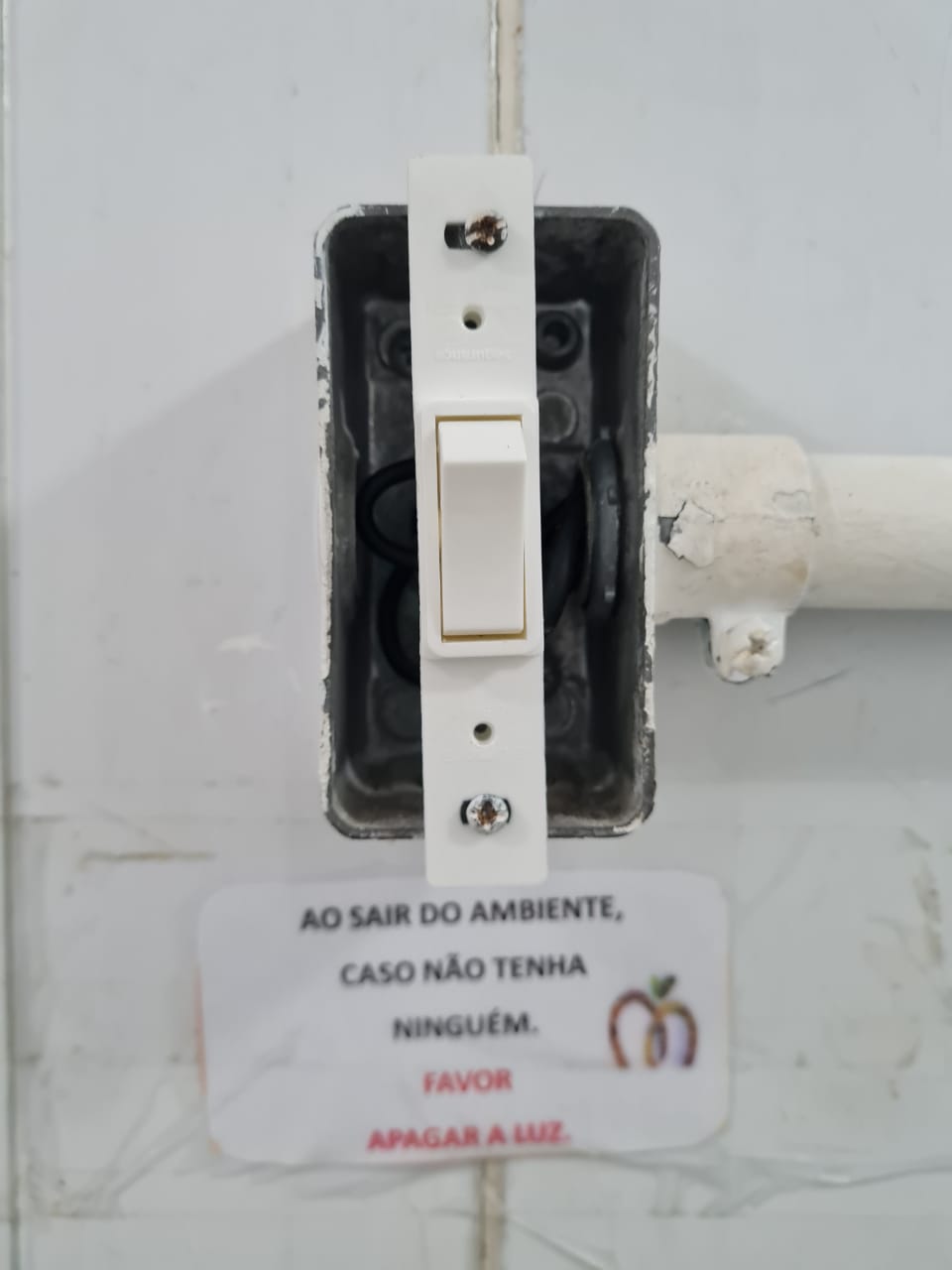 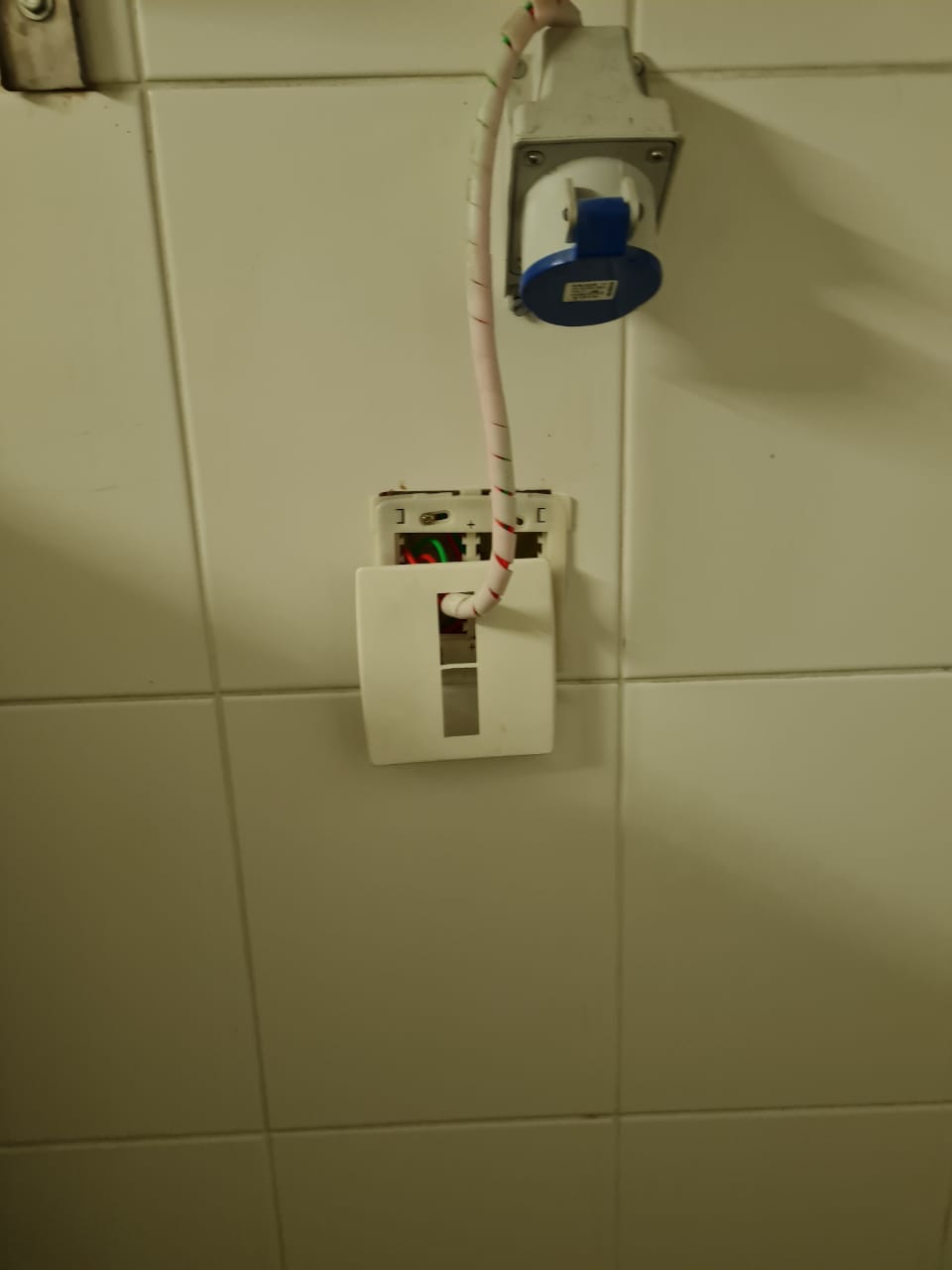 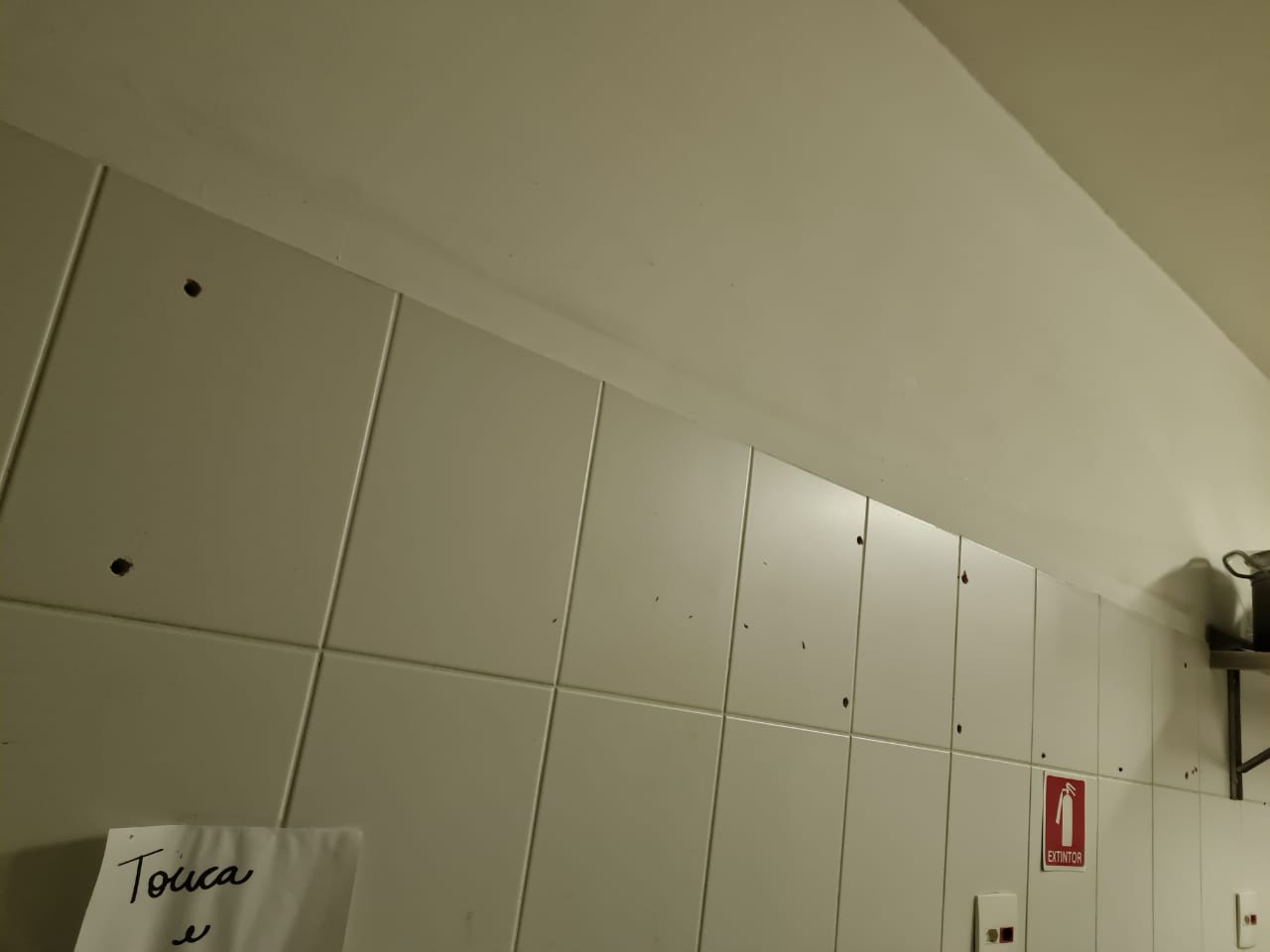 Setor- Corredor câmaras friasNÃO CONFORMIDADE:  Presença de piso quebrado próximo a porta da câmara de frios. (RECORRENTE )AÇÃO CORRETIVA: Acionar manutenção. NÃO CONFORMIDADE: Presença de extintor de incêndio com lacre rompido. AÇÃO CORRETIVA: Acionar manutenção. NÃO CONFORMIDADE: Presença de ralo danificado na entrada da Câmara de Frios. AÇÃO CORRETIVA: Acionar manutenção. NÃO CONFORMIDADE: Presença de rodapé quebrado.AÇÃO CORRETIVA: Acionar manutenção. 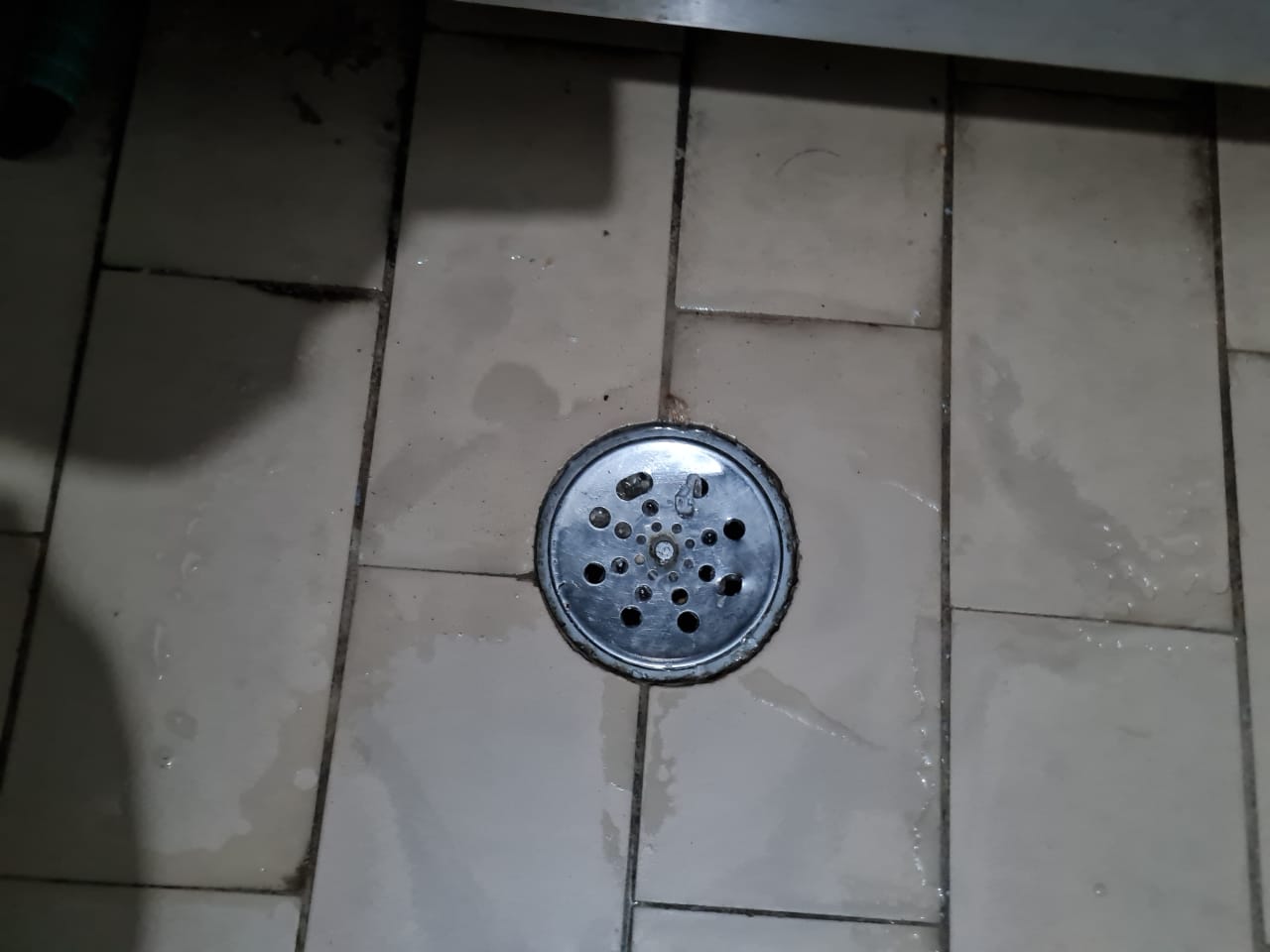 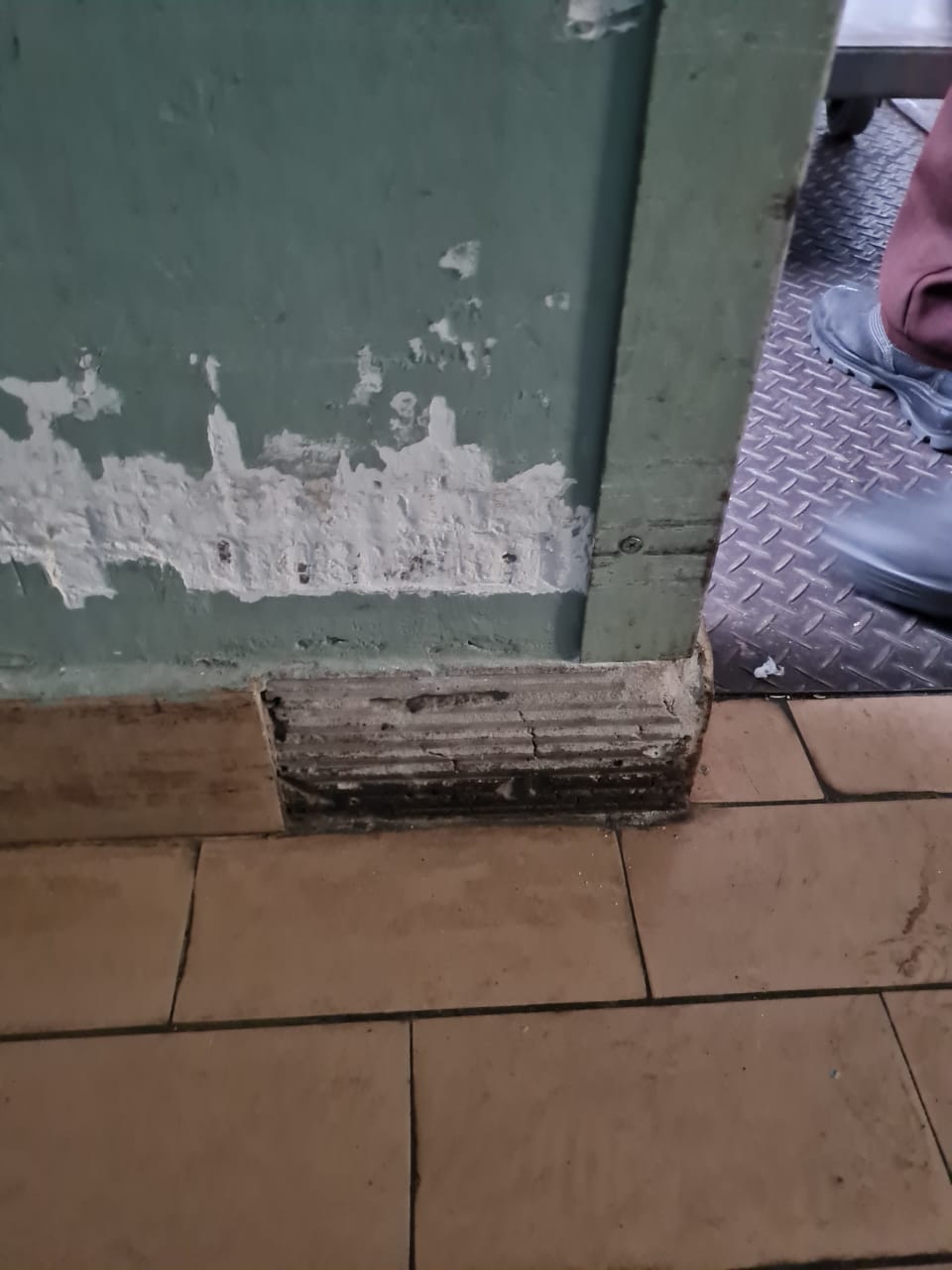 Setor- Embalagens/ Manipulação FriosNÃO CONFORMIDADE:  Presença de Incrustação em grade de proteção de hélices de climatizador da área. (RECORRENTE)AÇÃO CORRETIVA: Acionar manutenção para limpeza.NÃO CONFORMIDADE: Presença de ralo com vedação danificado.AÇÃO CORRETIVA: Acionar manutenção. NÃO CONFORMIDADE:Prateleiras com indícios de ferrugem.AÇÃO CORRETIVA: Acionar manutenção.NÃO CONFORMIDADE: Presença de entrada danificada AÇÃO CORRETIVA: acionar manutenção. NÃO CONFORMIDADE: Presença de equipamentos com ferrugem (maquina seladora e ralador de legumes )AÇÃO CORRETIVA: Acionar manutenção. 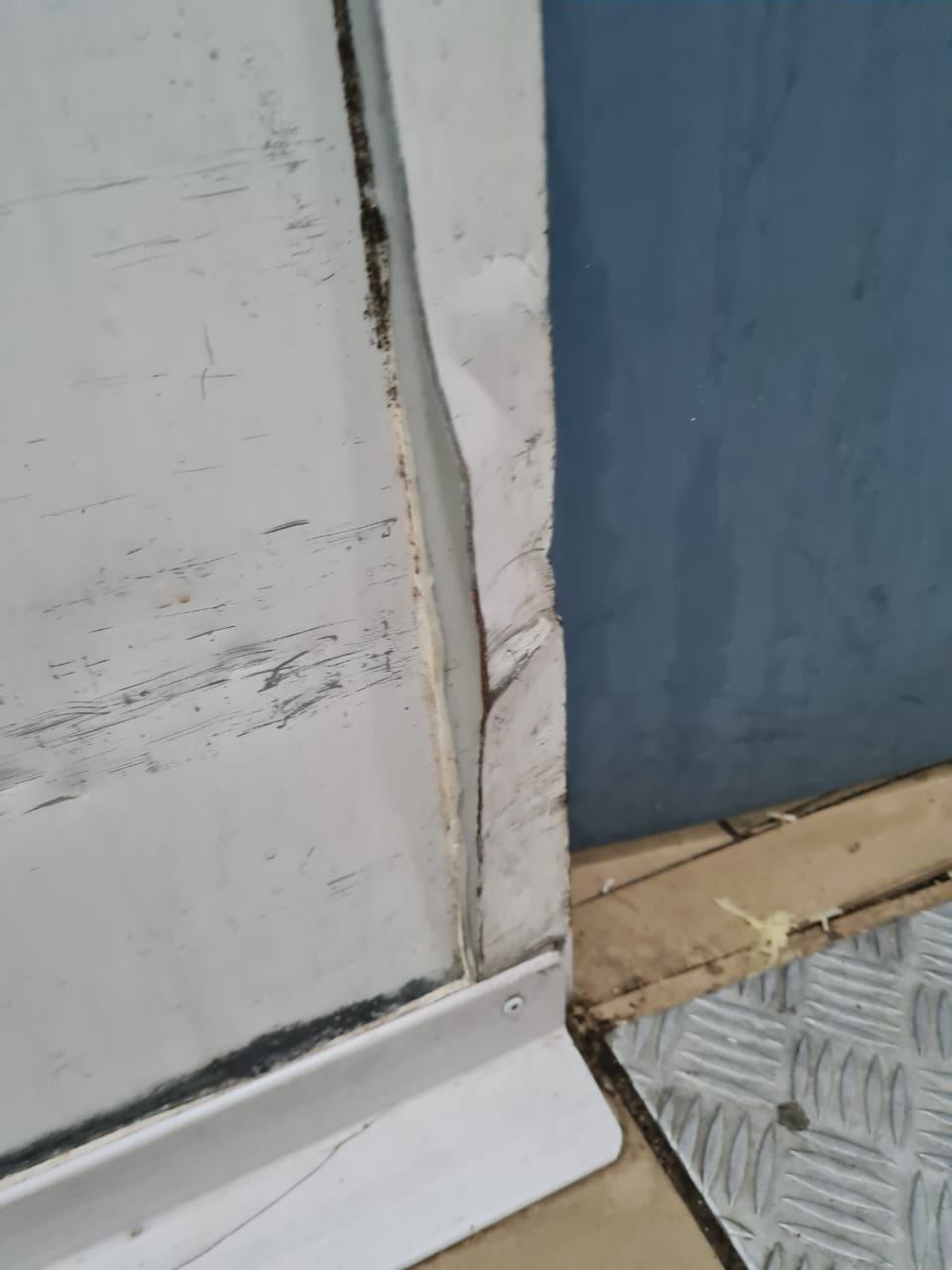 Setor- Embalagens/ Manipulação F. L. V.                                                                                                                                                                          NÃO CONFORMIDADE:  Presença de dispenser de sabonete liquido com acionamento danificado. AÇÃO CORRETIVA: Acionar manutenção para troca. NÃO CONFORMIDADE: Porta de borracha da entrada da área danificado, porta de borracha.AÇÃO CORRETIVA: Acionar manutenção. NÃO CONFORMIDADE: Presença de canos com fiação elétrica enferrujados.AÇÃO CORRETIVA: acionar manutenção. NÃO CONFORMIDADE: Presença de equipamento com ferrugem, maquina seladora.AÇÃO CORRETIVA: Acionar manutenção. 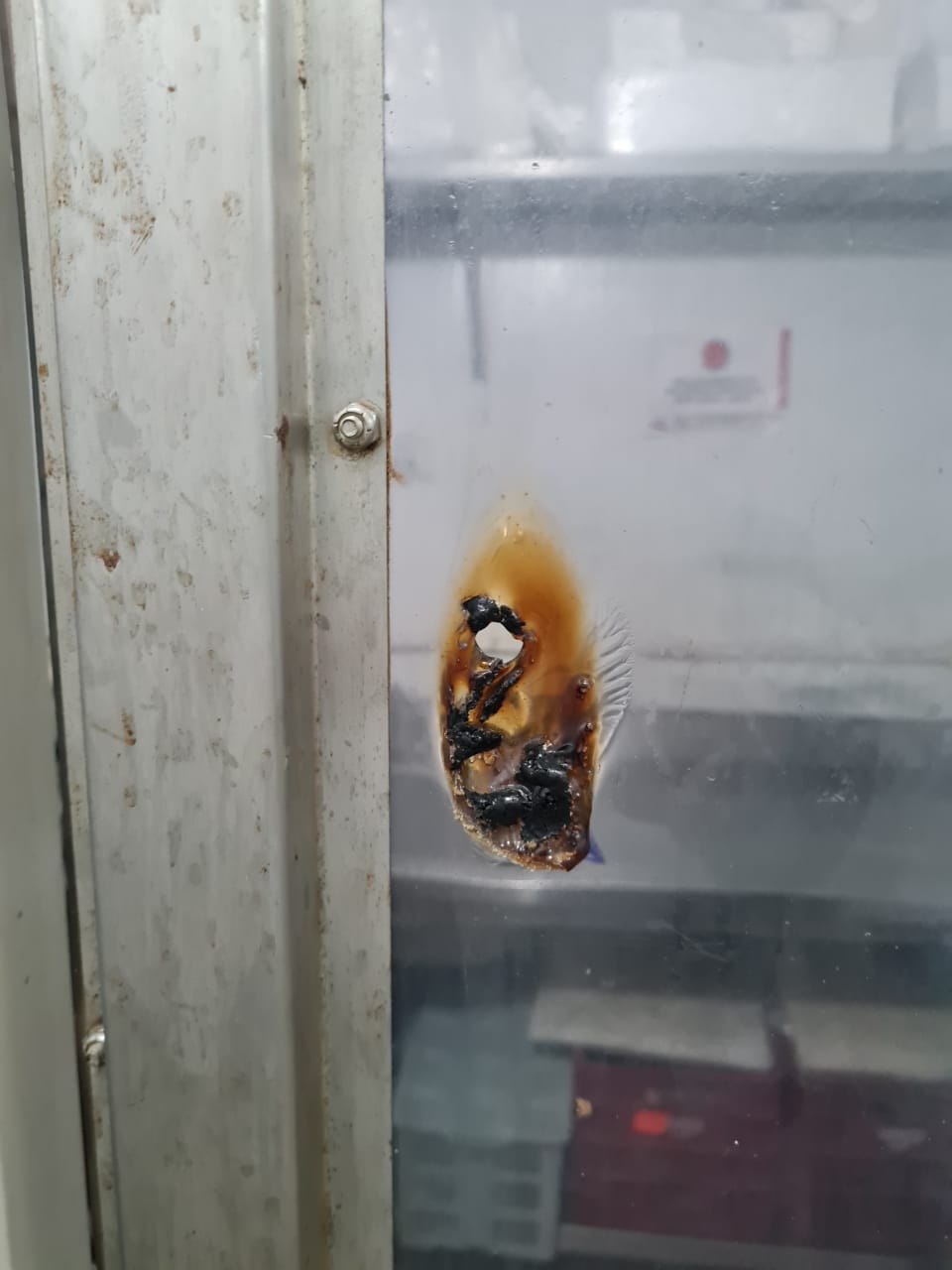 Setor- Açougue – Manipulação/ AtendimentoNÃO CONFORMIDADE:  Presença parede danificada próximo a entrada do atendimento. (RECORRENTE)AÇÃO CORRETIVA: Acionar manutenção.NÃO CONFORMIDADE:  Presença de hélices do climatizador com incrustado. AÇÃO CORRETIVA: Acionar manutenção para limpeza.NÃO CONFORMIDADE:  Pés da vitrine na área interna do açougue com oxidação. AÇÃO CORRETIVA: Acionar manutenção. NÃO CONFORMIDADE:  Chave de controle de peça de ralador para carne moída.AÇÃO CORRETIVA: Acionar manutenção.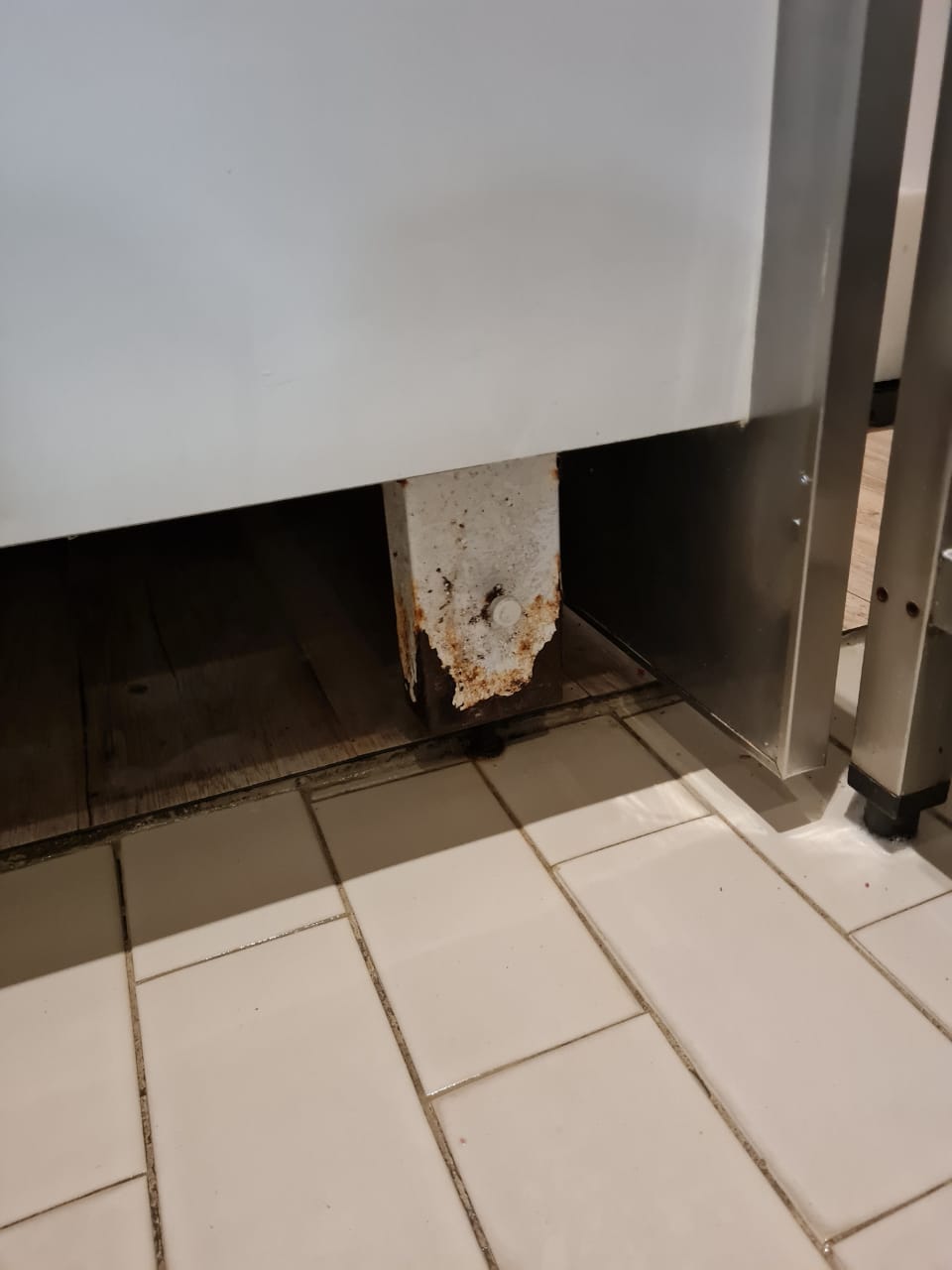 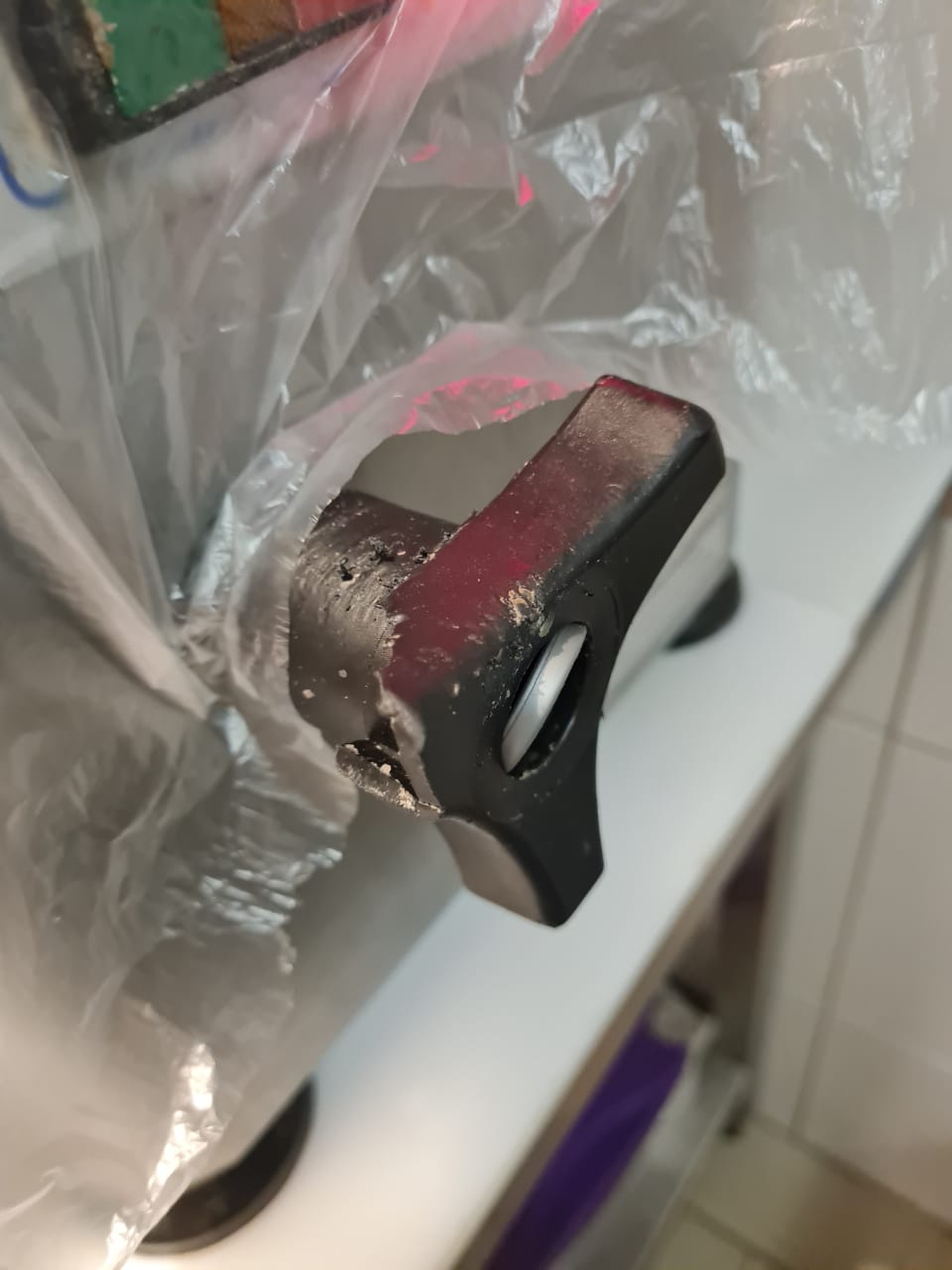 Setor – Açougue – Loja (ilhas e expositores)NÃO CONFORMIDADE:  Presença de expositor de produtos congelados danificado AÇÃO CORRETIVA: Acionar manutenção.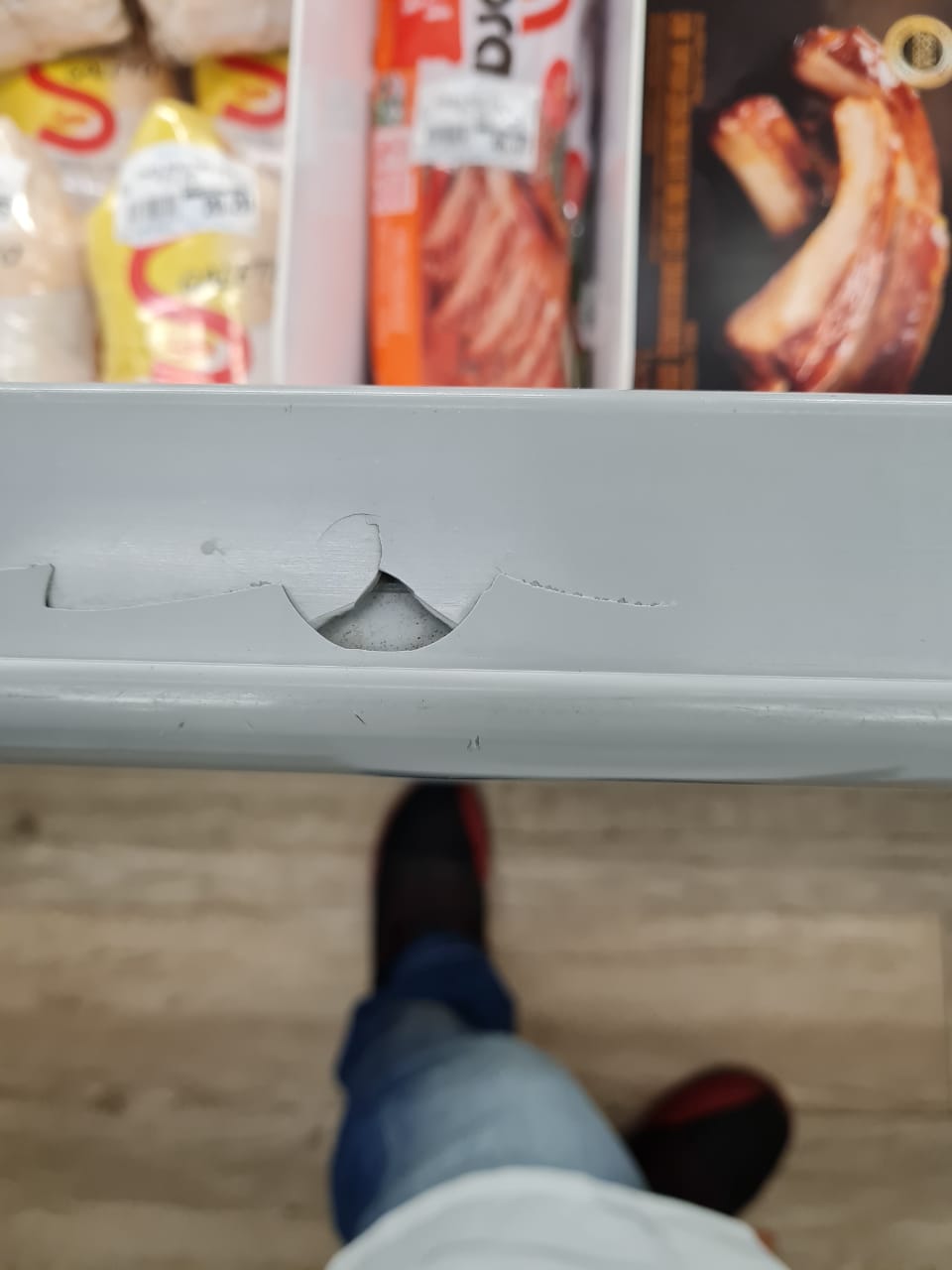 Setor- Câmara AçougueEM CONFORMIDADESetor- Câmara Frios                                                                                                                                                                                         NÃO CONFORMIDADE:  Presença de borracha de vedação da porta da câmara não veda toda a porta. AÇÃO CORRETIVA: Acionar manutenção. 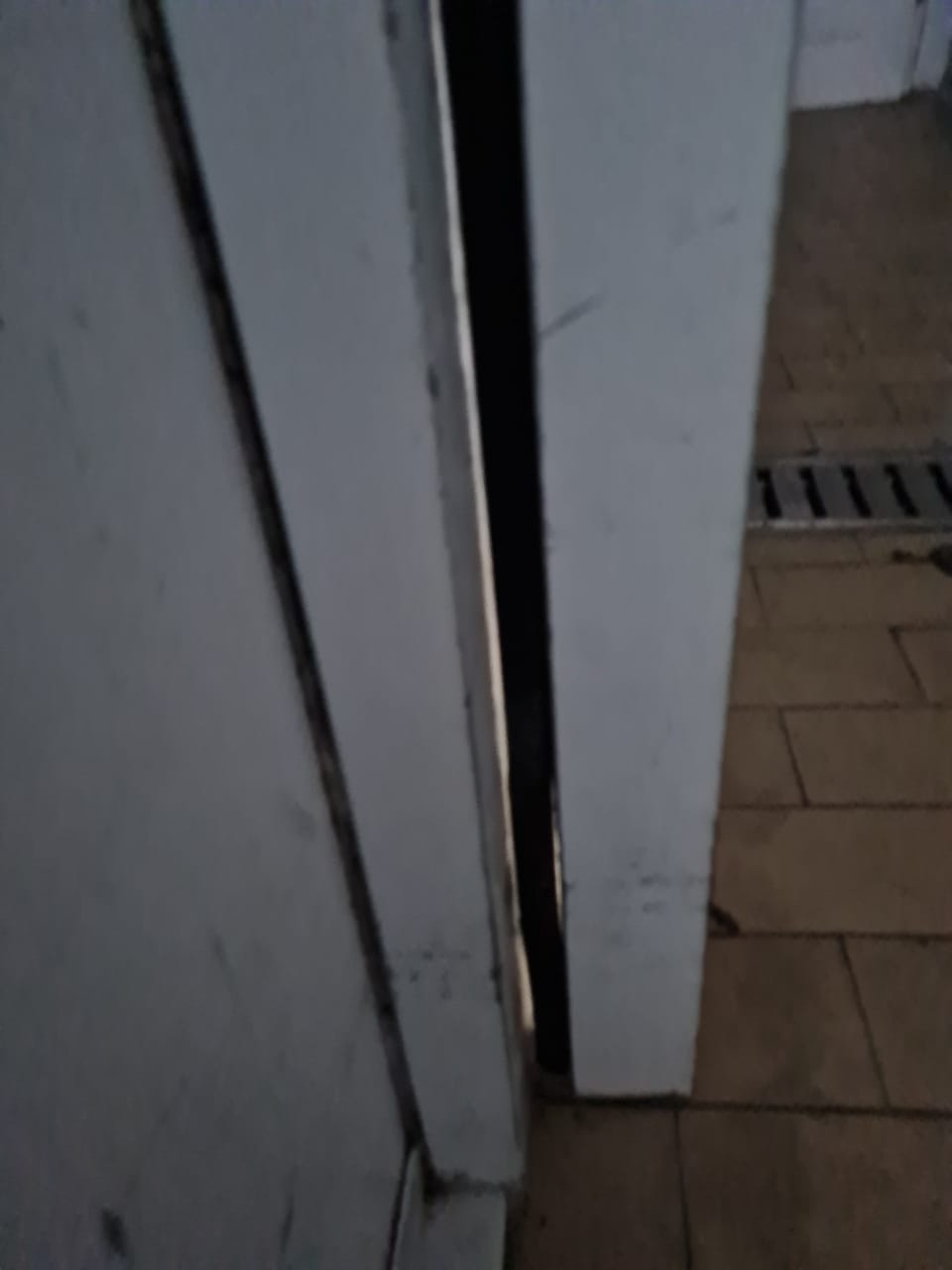 Setor- Câmara Congelada Açougue/ Padaria/ FriosNÃO CONFORMIDADE: Presença de piso quebrado próximo a entrada. AÇÃO CORRETIVA: Acionar manutenção. 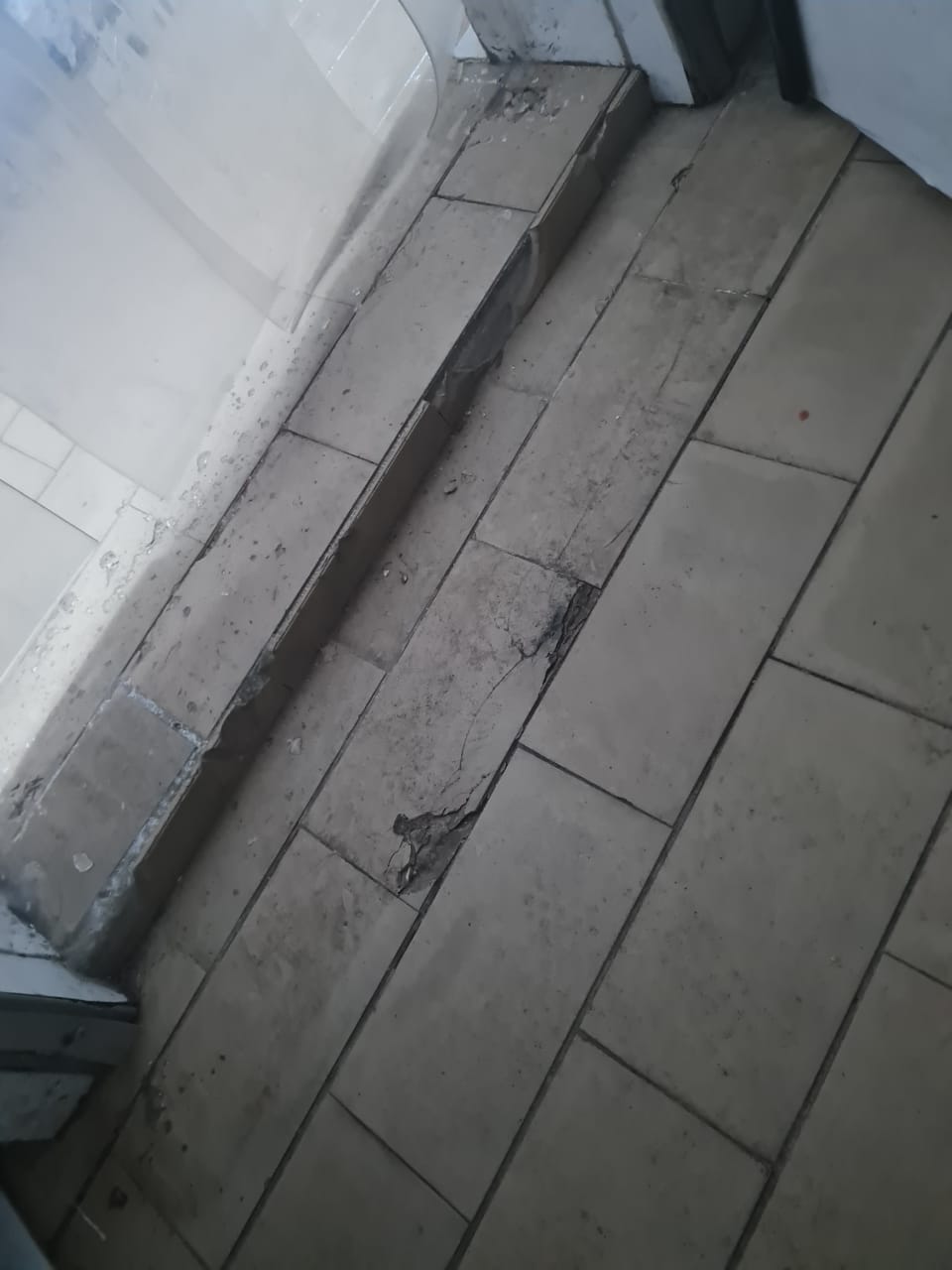 Setor- Câmara refrigerada FLV NÃO CONFORMIDADE:  Presença de borracha de vedação da porta da câmara danificada.AÇÃO CORRETIVA: Acionar manutenção. 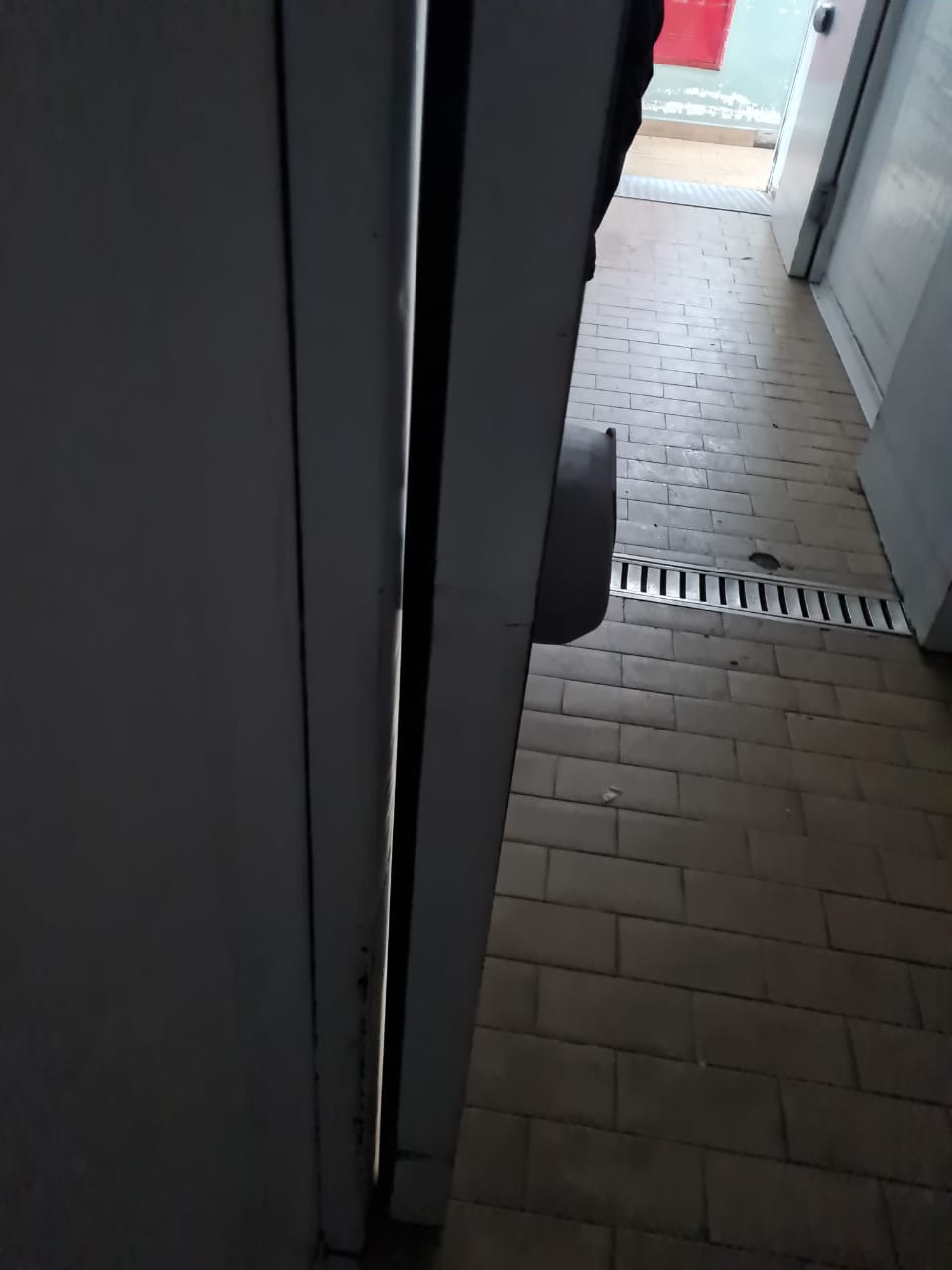 Setor- Frios / loja (ilhas e expositores)NÃO CONFORMIDADE:  Presença de expositor de queijos e conservas  com vidro quebrado AÇÃO CORRETIVA: Acionar manutenção. NÃO CONFORMIDADE: Presença de expositor de produtos congelados com ausência de vidros de vedação. AÇÃO CORRETIVA: Acionar manutenção. NÃO CONFORMIDADE: Ralo próximo a geladeira de bebidas quebrado. AÇÃO CORRETIVA: Acionar manutenção. NÃO CONFORMIDADE: Presença de expositor de madeira danificado.AÇÃO CORRETIVA: Acionar manutenção. 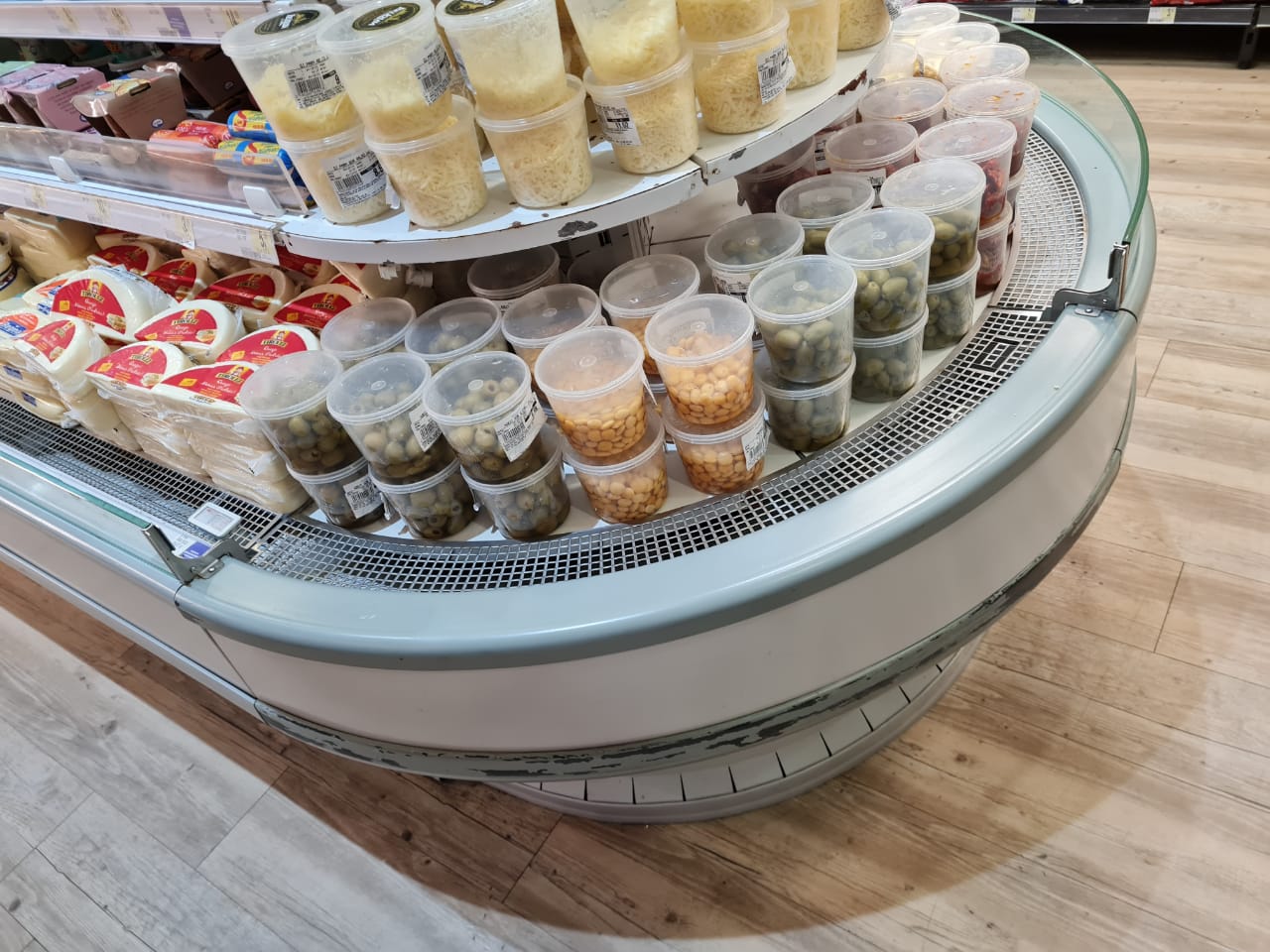 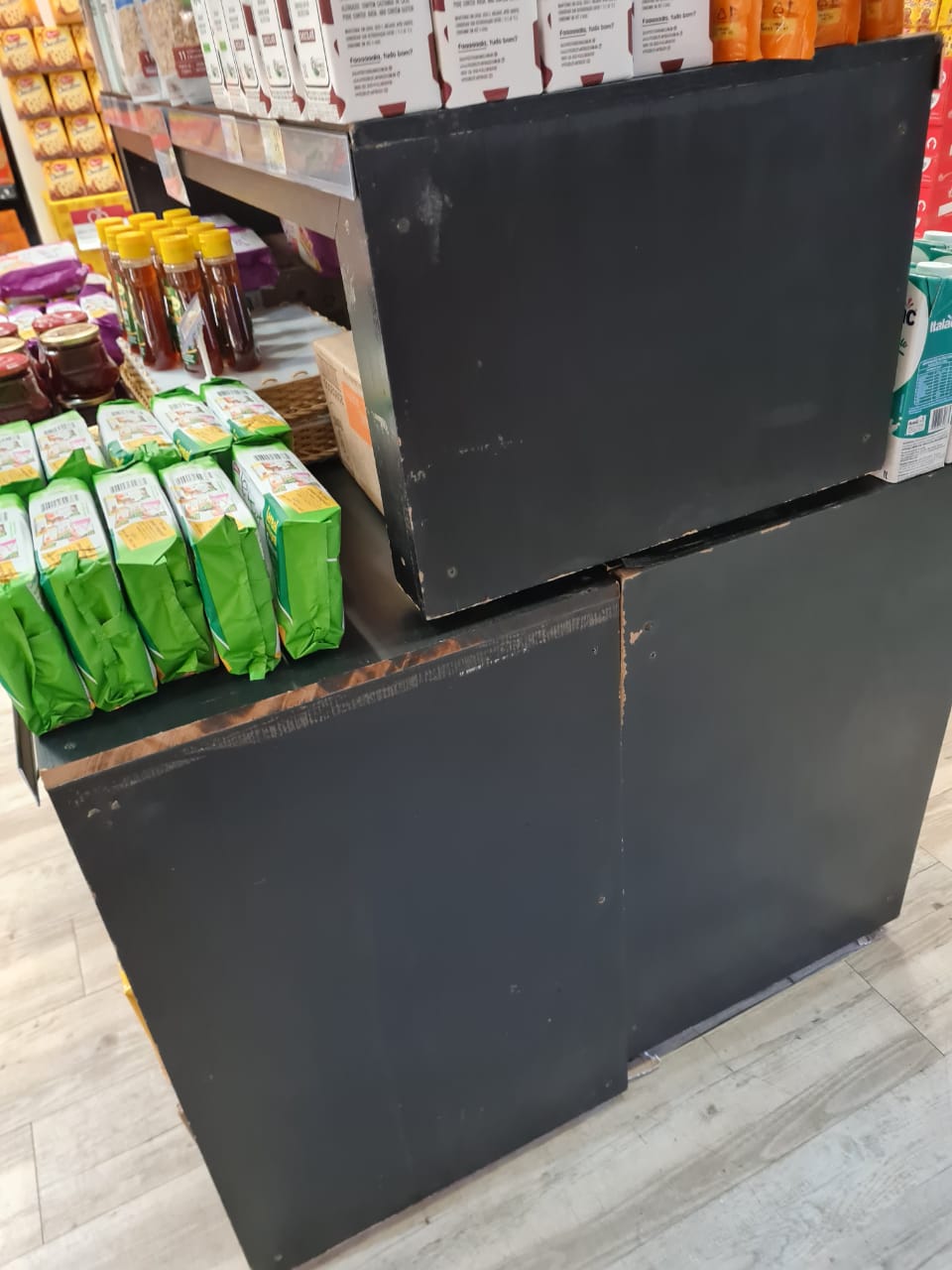 Setor- Frios / AtendimentoNÃO CONFORMIDADE:Presença de fiação exposta próximo a área de pesagem.AÇÃO CORRETIVA: Acionar manutenção. NÃO CONFORMIDADE: Parede da entrada da área danificada. AÇÃO CORRETIVA: Acionar manutenção. 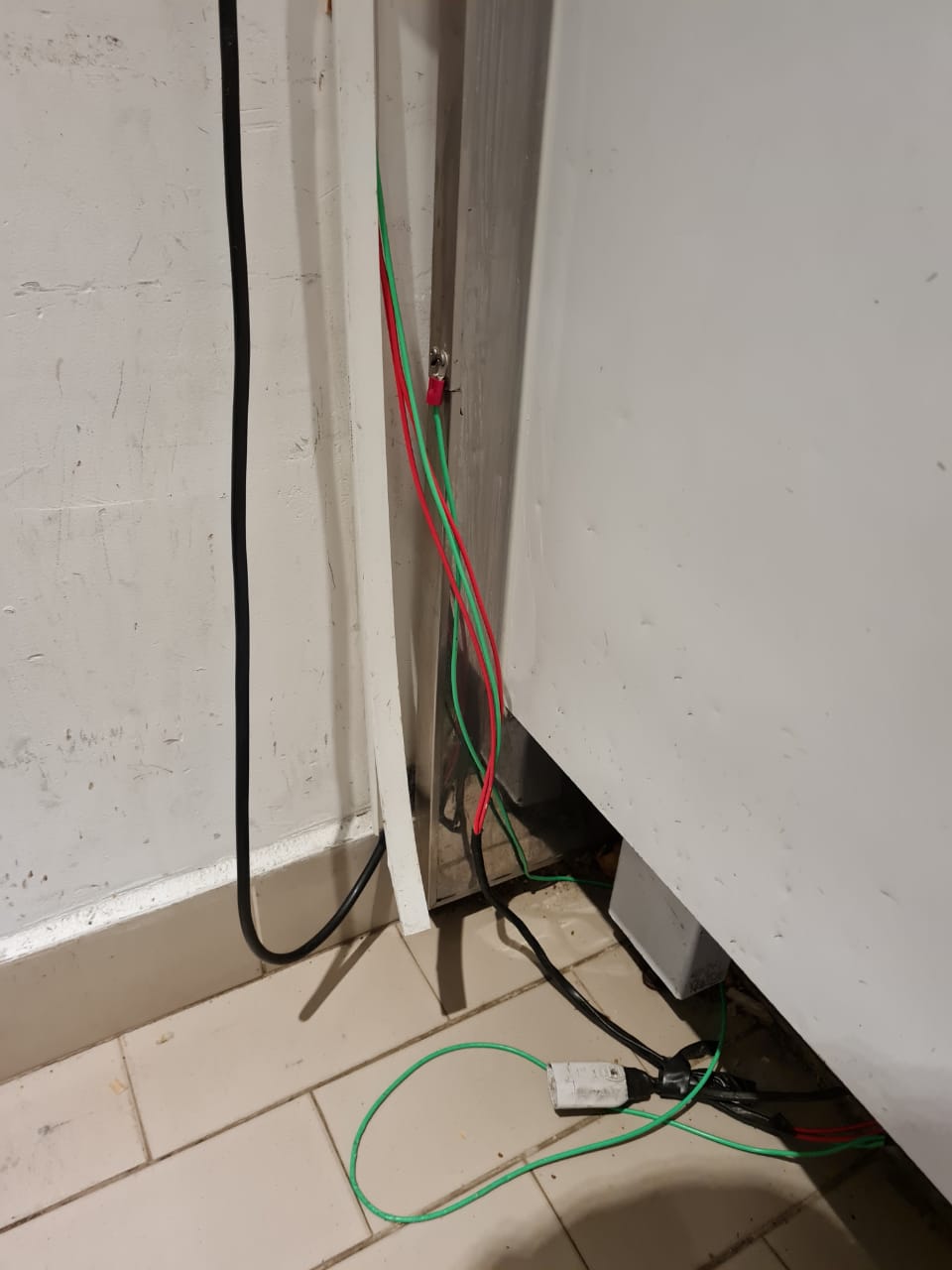 Setor- Freezer pães congelados /PadariaEM CONFORMIDADESetor- Padaria – Produção/ AtendimentoNÃO CONFORMIDADE: Presença de armário com revestimento descascando. AÇÃO CORRETIVA: Acionar manutenção.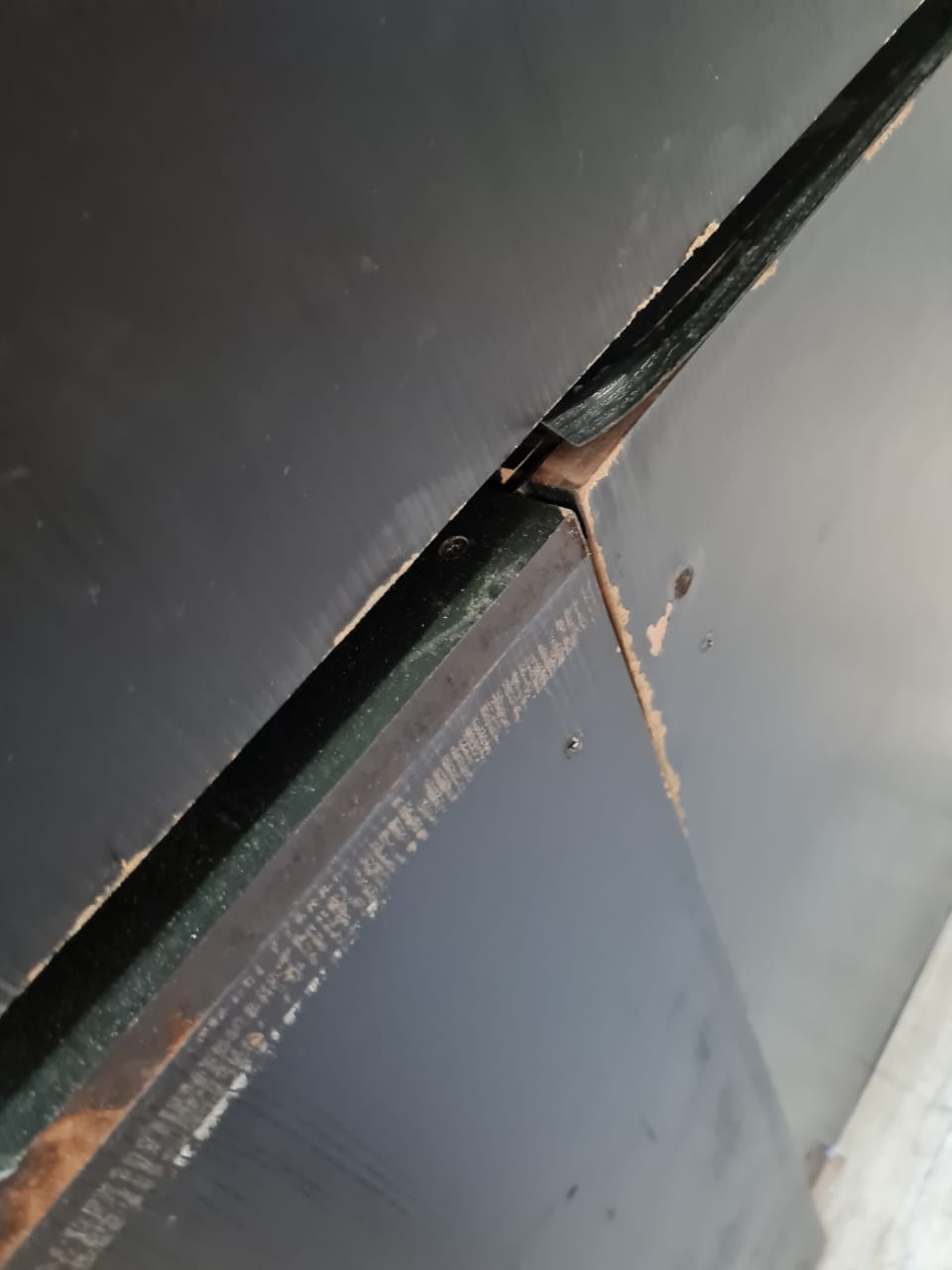 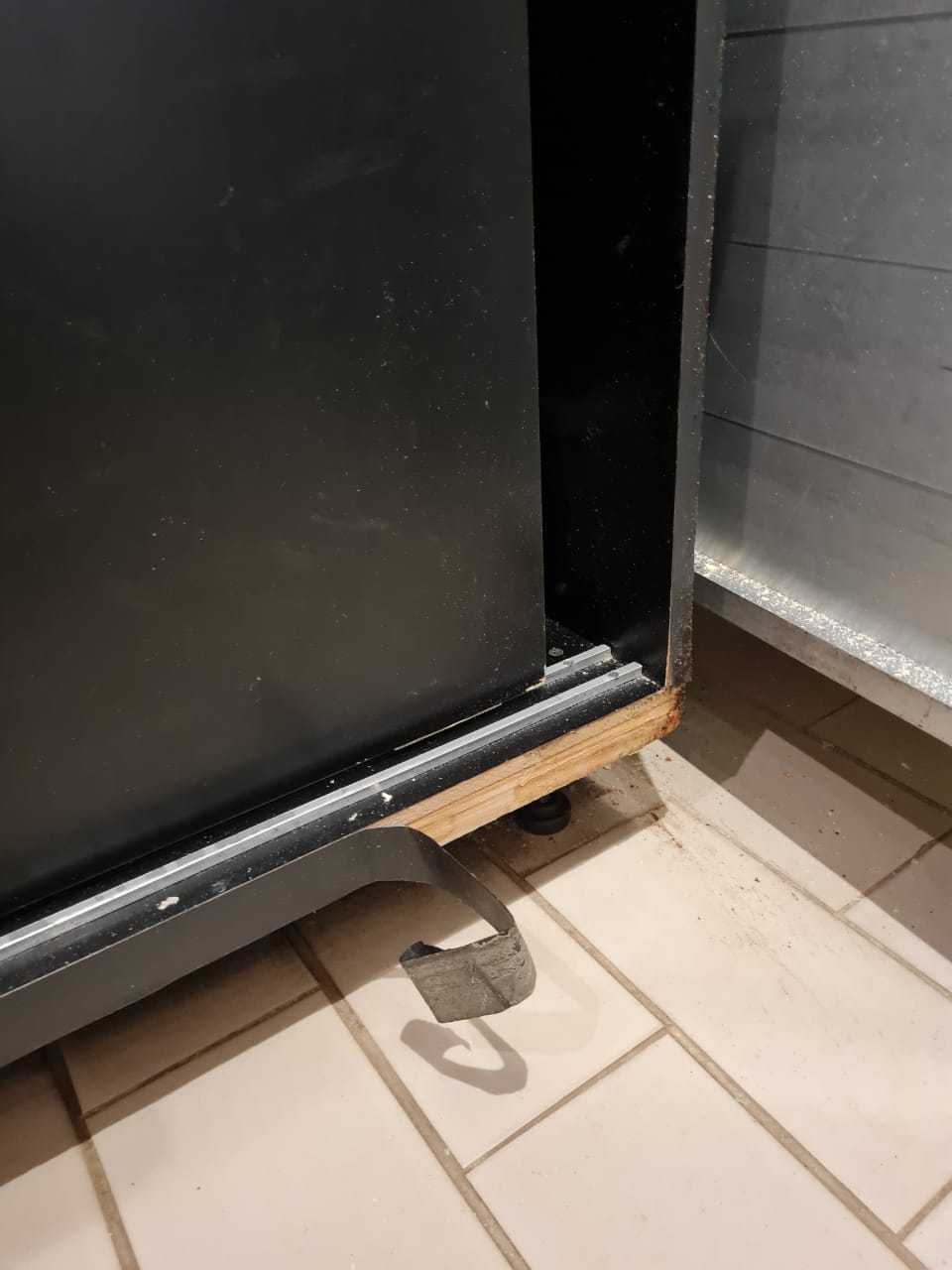 Setor- Padaria / Loja Setor- FLV/EstoqueEM CONFORMIDADESetor- FLV/ LojaNÃO CONFORMIDADE: Presença de produto vencido em exposição. (Melão picado)AÇÃO CORRETIVA: Descartar.NÃO CONFORMIDADE: Presença de produto manipulado sem identificação. ()Mamão picado)AÇÃO CORRETIVA: Identificar corretamente e orientar os colaboradores envolvidos no processo. Setor- MerceariaNÃO CONFORMIDADE: Presença de sujidade em parte superior de freezeres de bebidas. (RECORRENTE)AÇÃO CORRETIVA: Providenciar higienização. Setor- Banheiro ClientesBANHEIRO MASCULINONÃO CONFORMIDADE: Presença de rodapé danificado. AÇÃO CORRETIVA: Acionar manutenção. NÃO CONFORMIDADE: Presença de indícios de infiltração próximo a pia de higienização de mãos. AÇÃO CORRETIVA: Acionar manutenção. NÃO CONFORMIDADE: Porta com indícios de infiltração, madeira inchada. AÇÃO CORRETIVA: Acionar manutenção. BANHEIRO FEMININONÃO CONFORMIDADE: Presença de Rodapé danificado. AÇÃO CORRETIVA: Acionar manutenção. 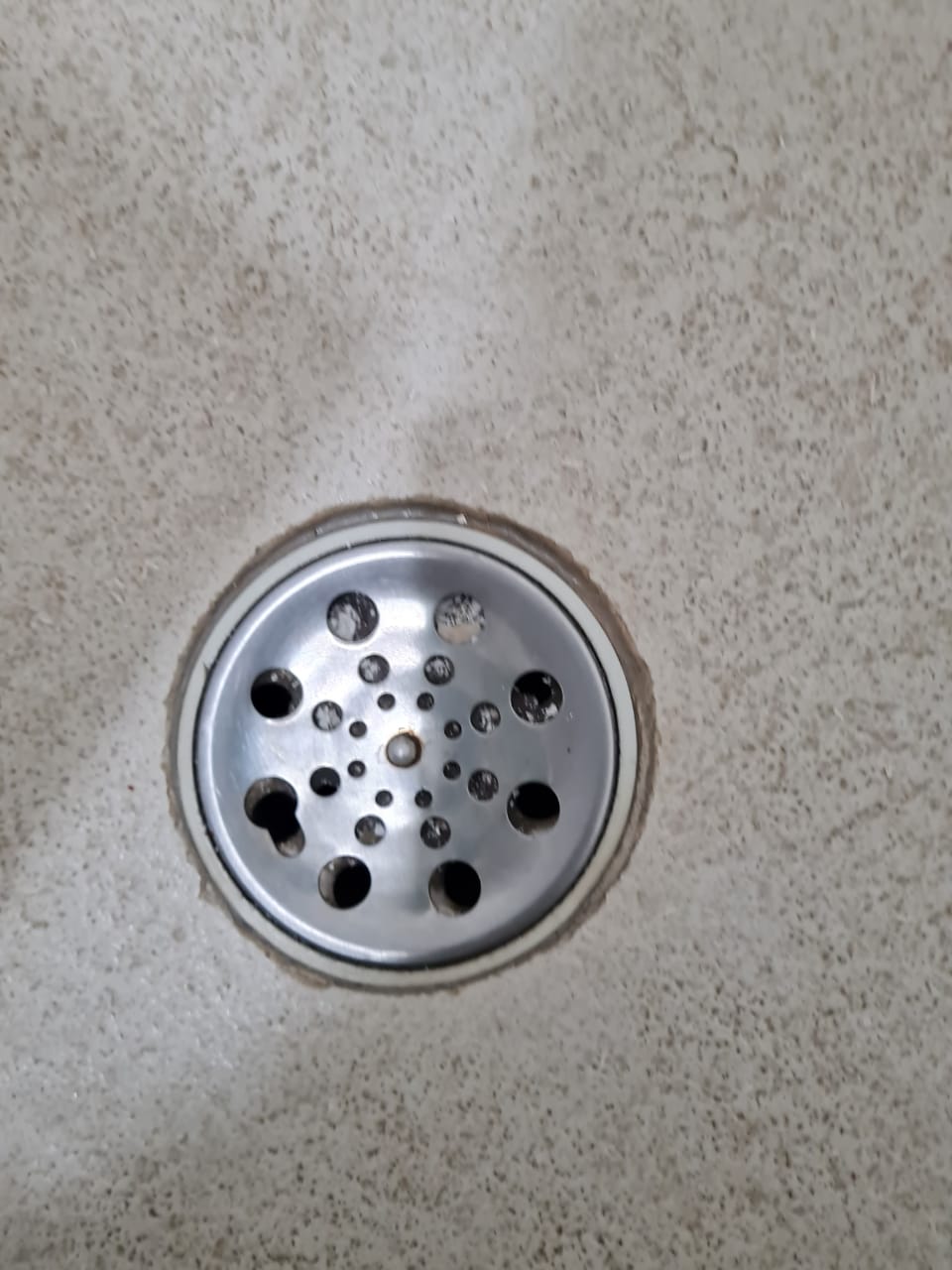 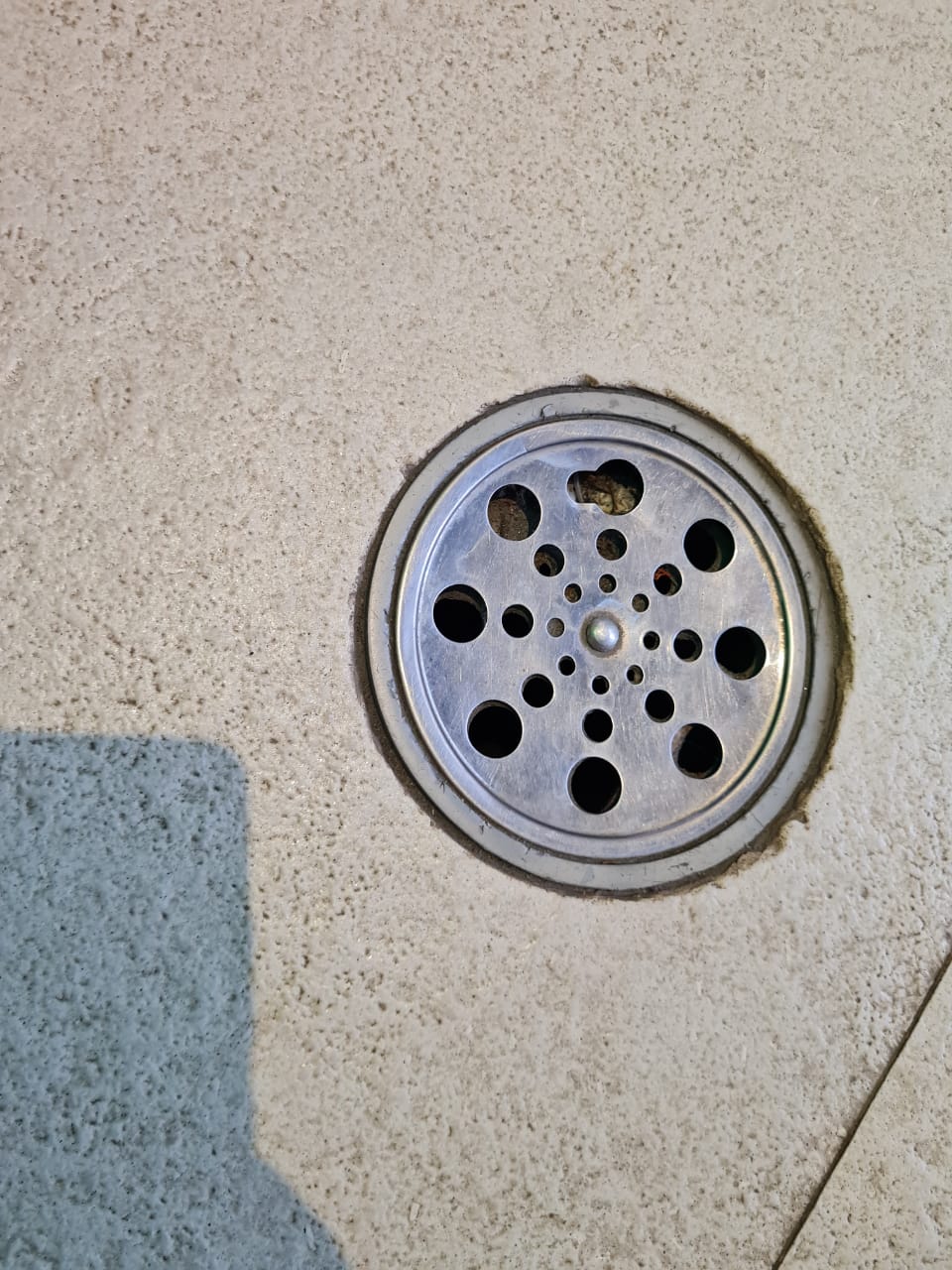 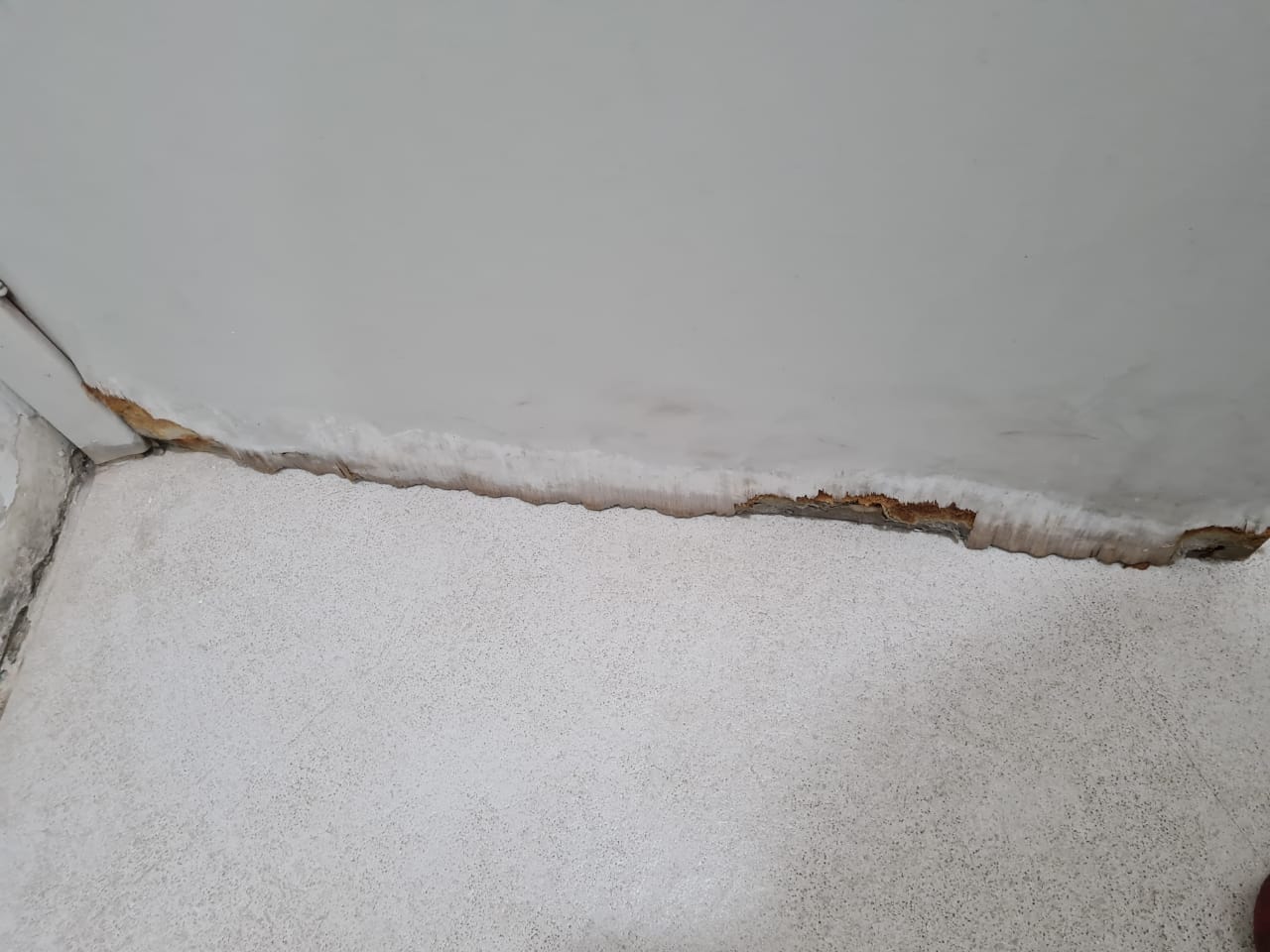 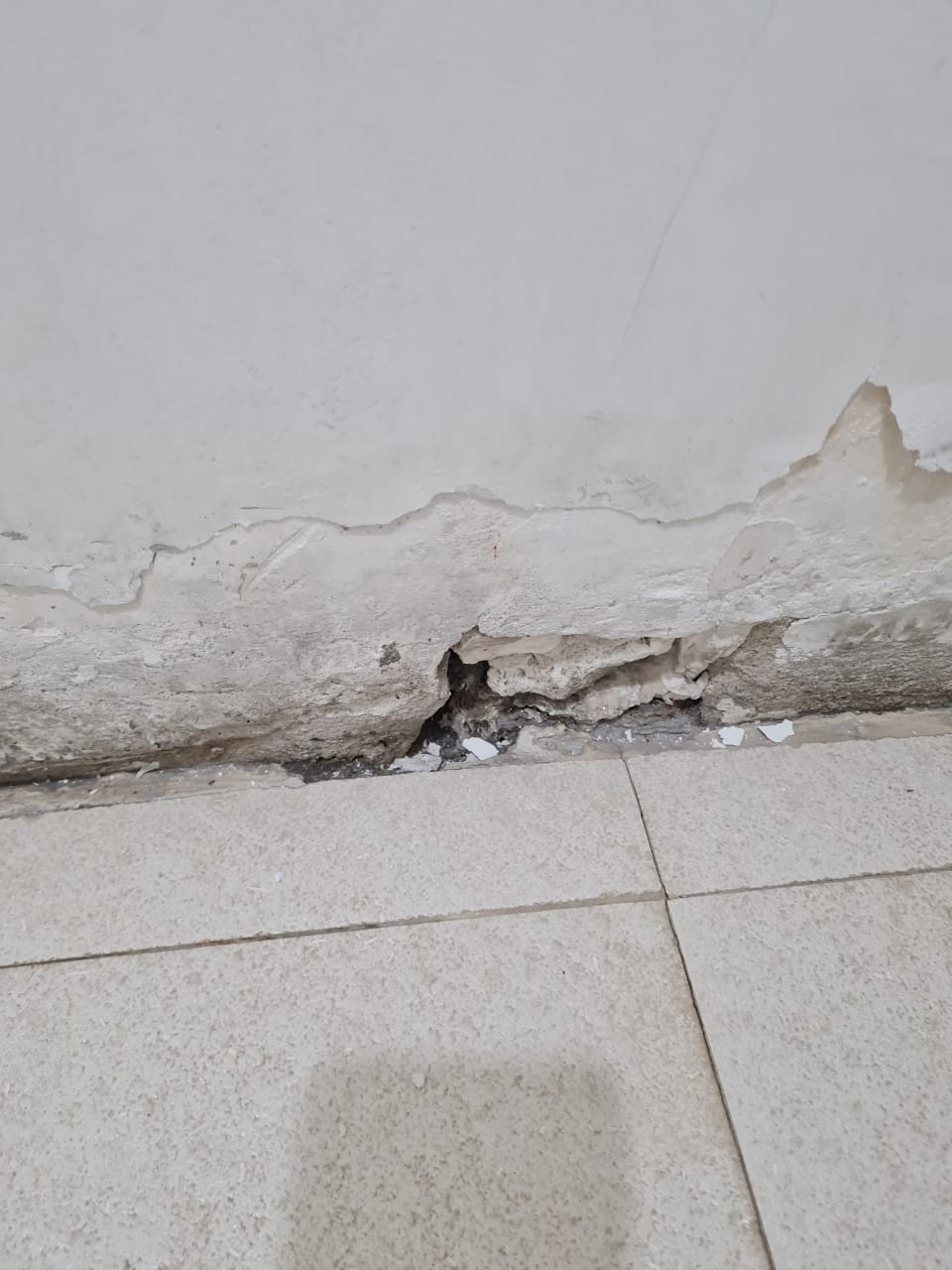 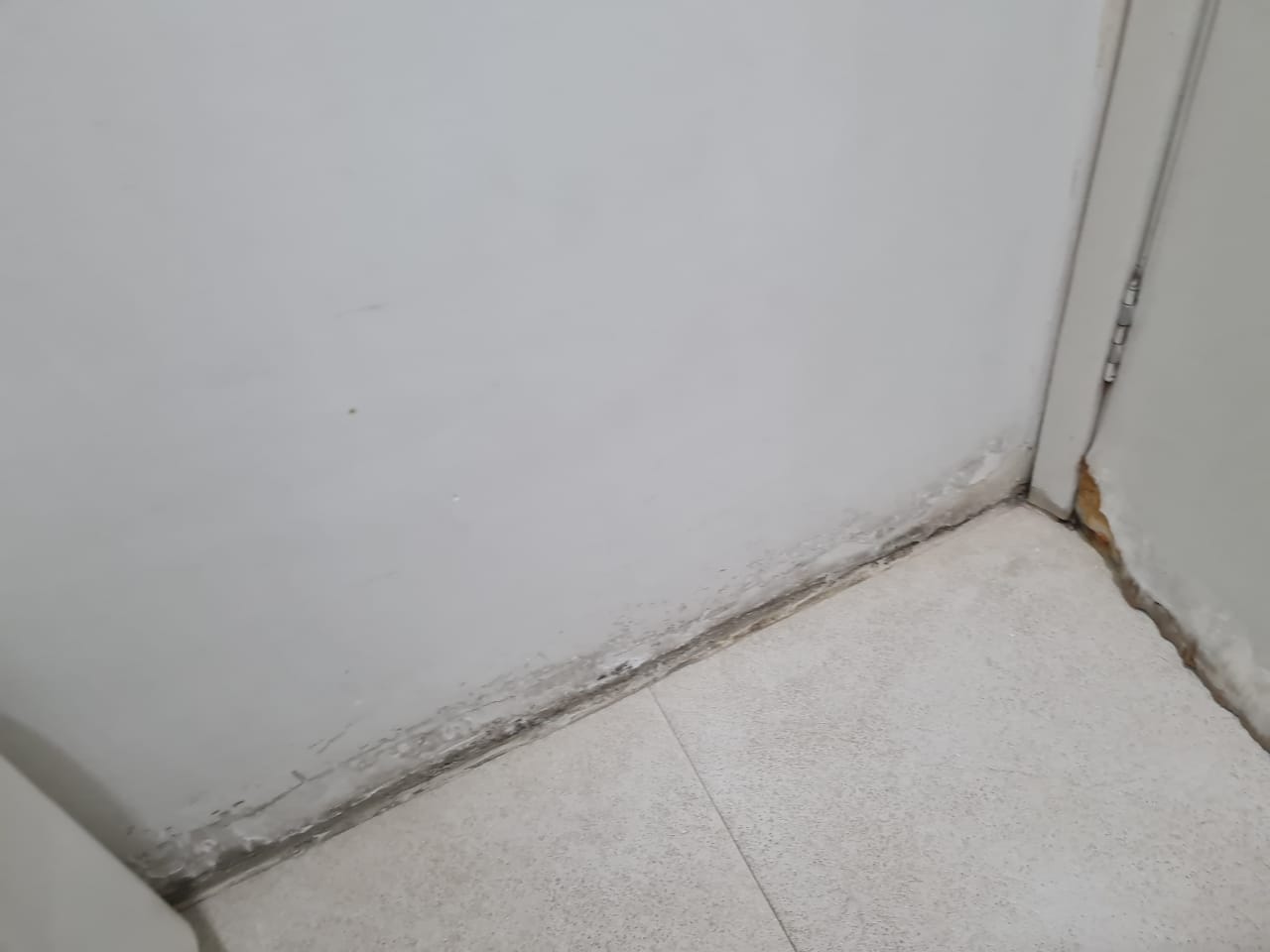 Setor- RecebimentoNÃO CONFORMIDADE: Presença de diversos pisos quebrados e com buracos.AÇÃO CORRETIVA: Acionar manutenção. NÃO CONFORMIDADE: Presença de diversas áreas das paredes quebradas.AÇÃO CORRETIVA: Acionar manutenção. NÃO CONFORMIDADE: Presença de luminárias com incrustação. AÇÃO CORRETIVA: Acionar manutenção. NÃO CONFORMIDADE: Presença de oxidação do quadro de força. AÇÃO CORRETIVA: Acionar manutenção. NÃO CONFORMIDADE: Presença de cadeira quebrada na entrada do recebimento. AÇÃO CORRETIVA: Acionar manutenção. NÃO CONFORMIDADE: Presença de vidro quebrado próximo a escada.AÇÃO CORRETIVA: Acionar manutenção. NÃO CONFORMIDADE: Presença de exaustor quebrado. AÇÃO CORRETIVA: Acionar manutenção. 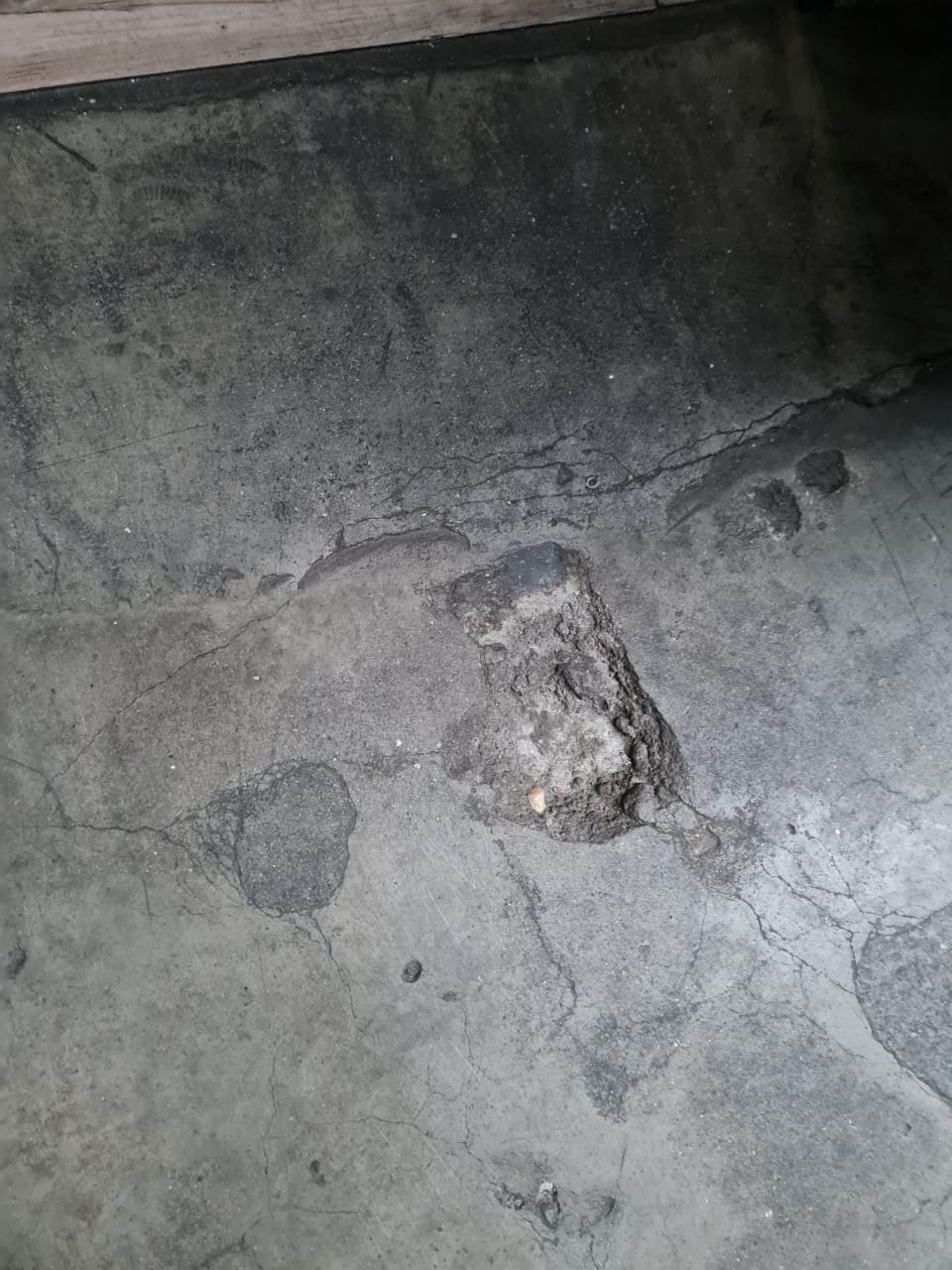 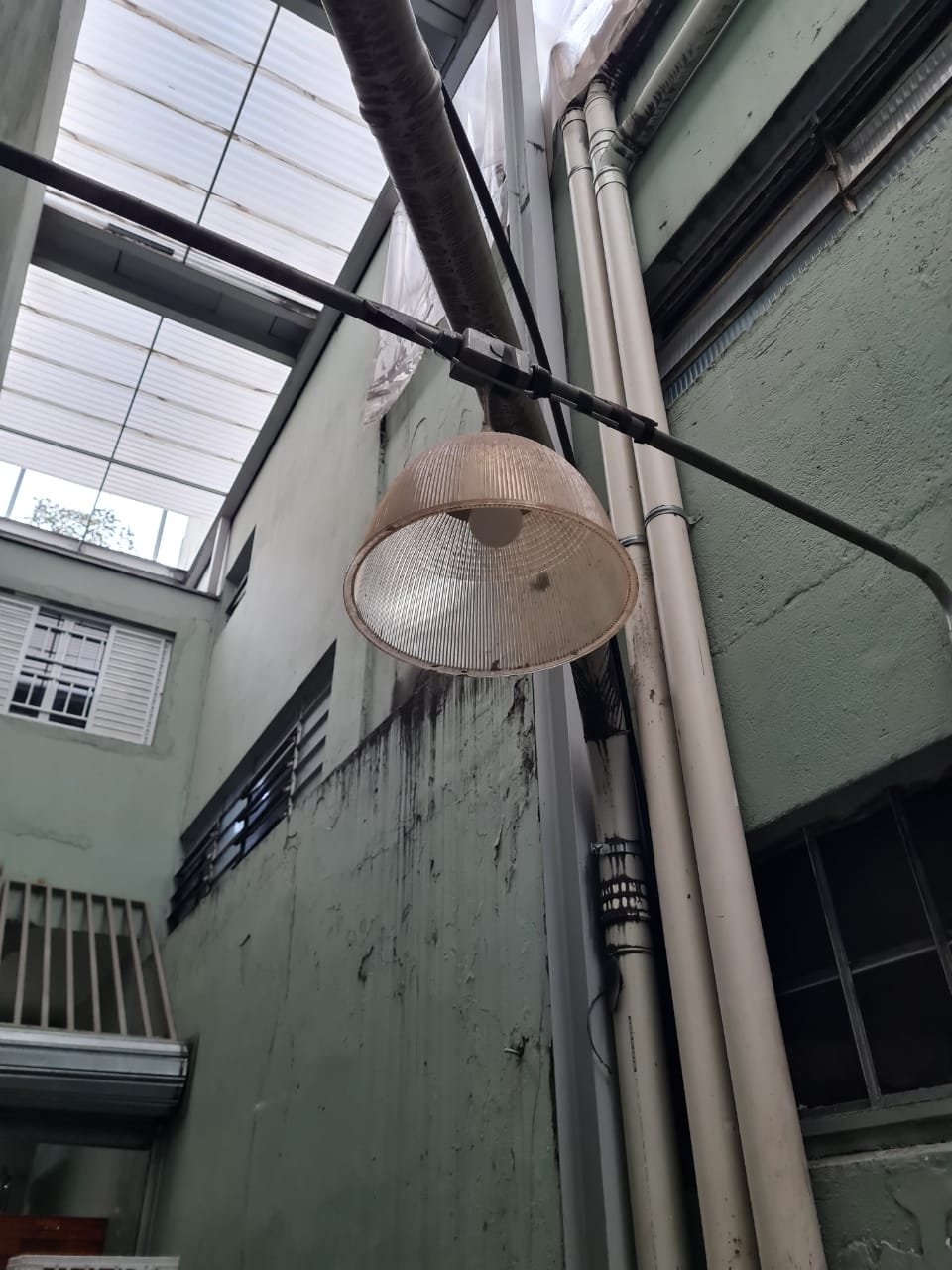 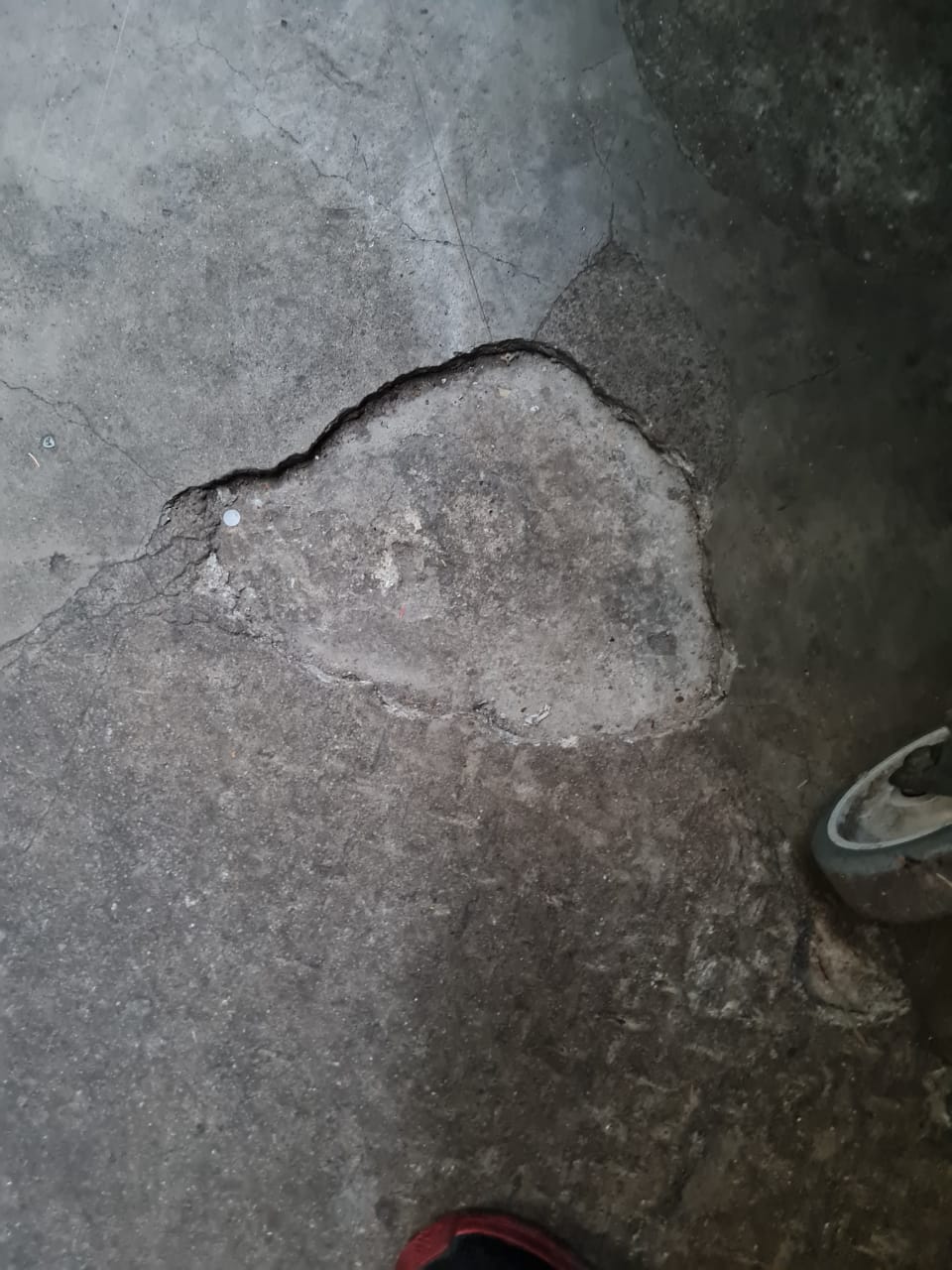 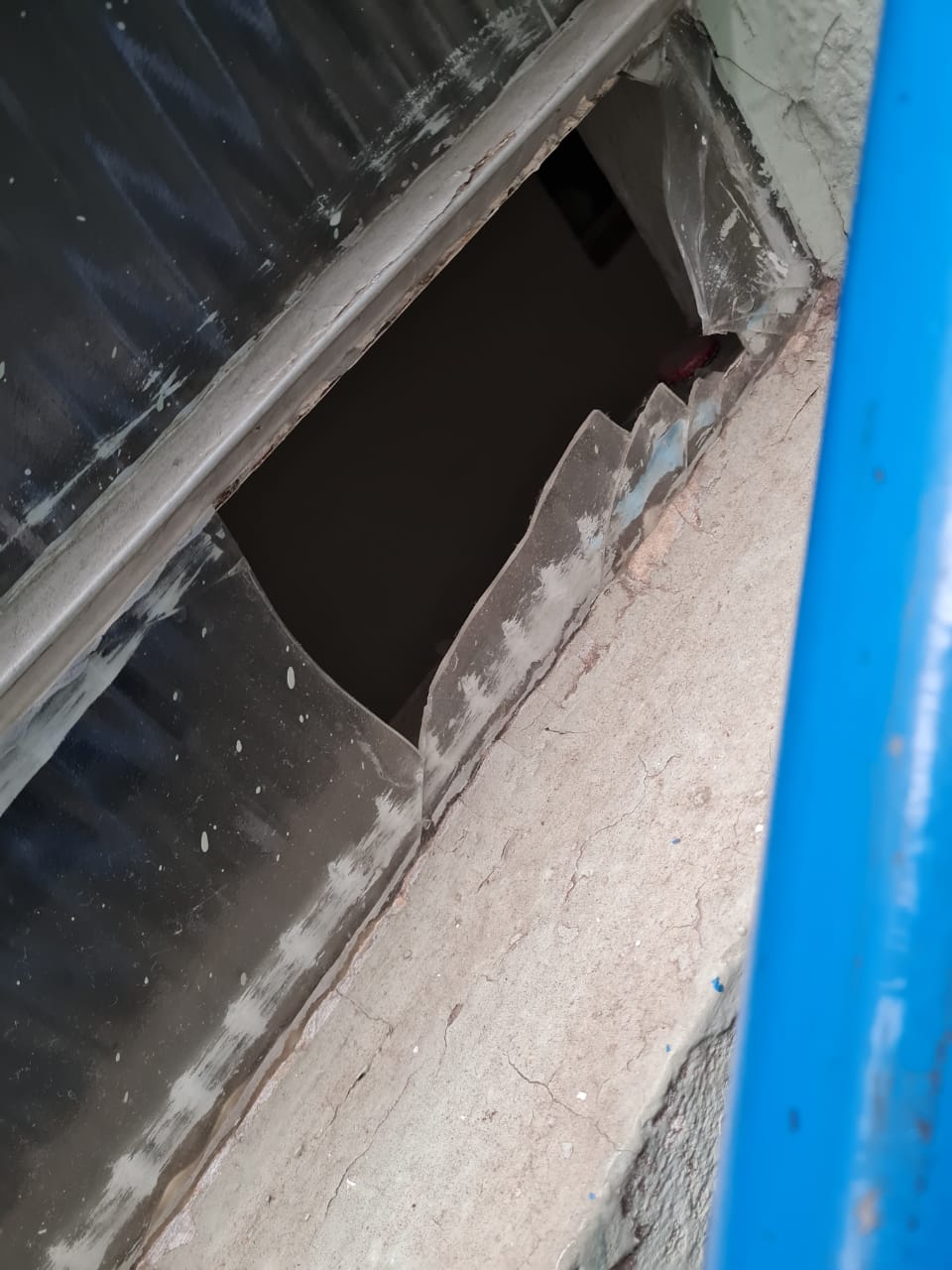 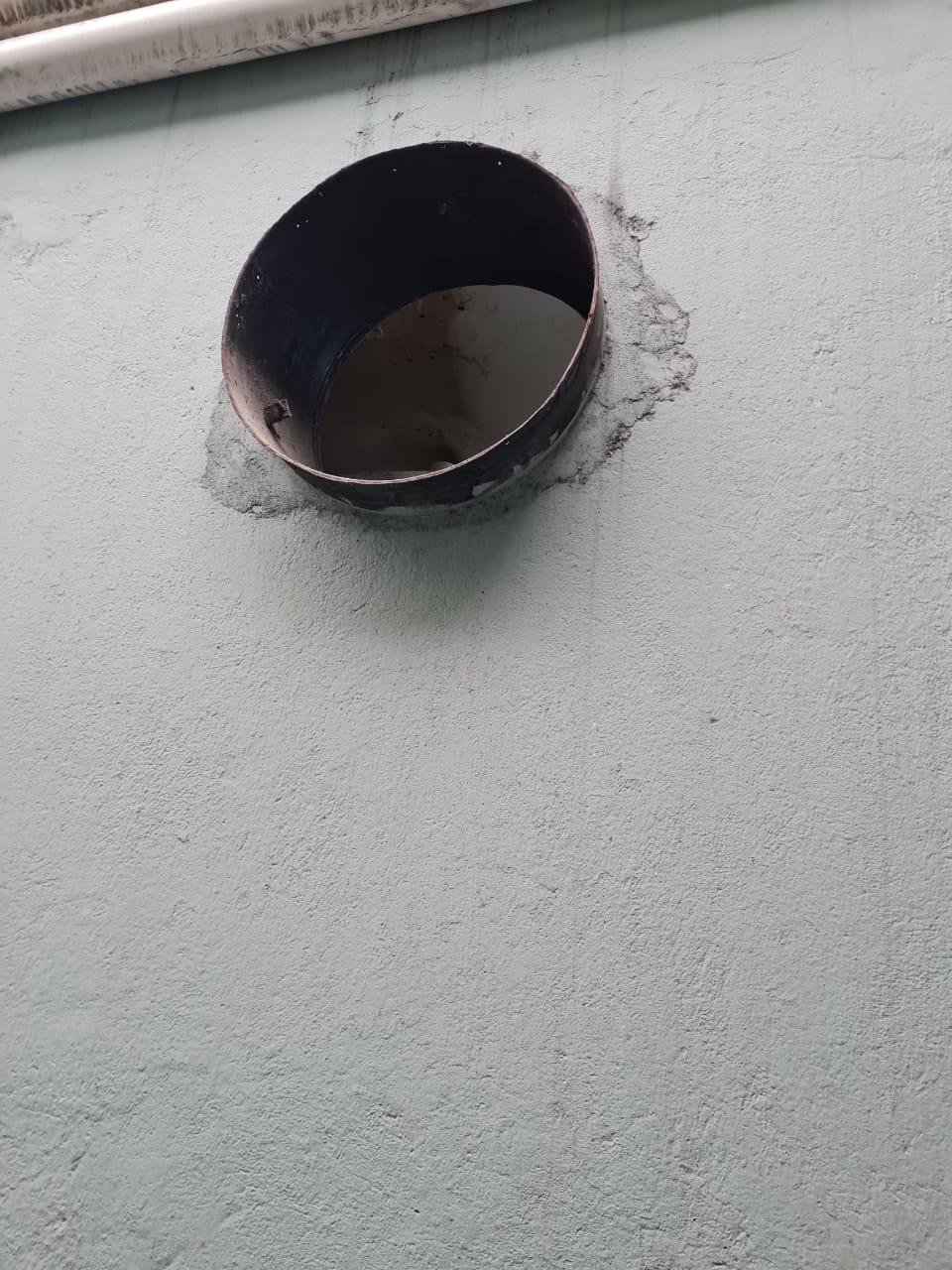 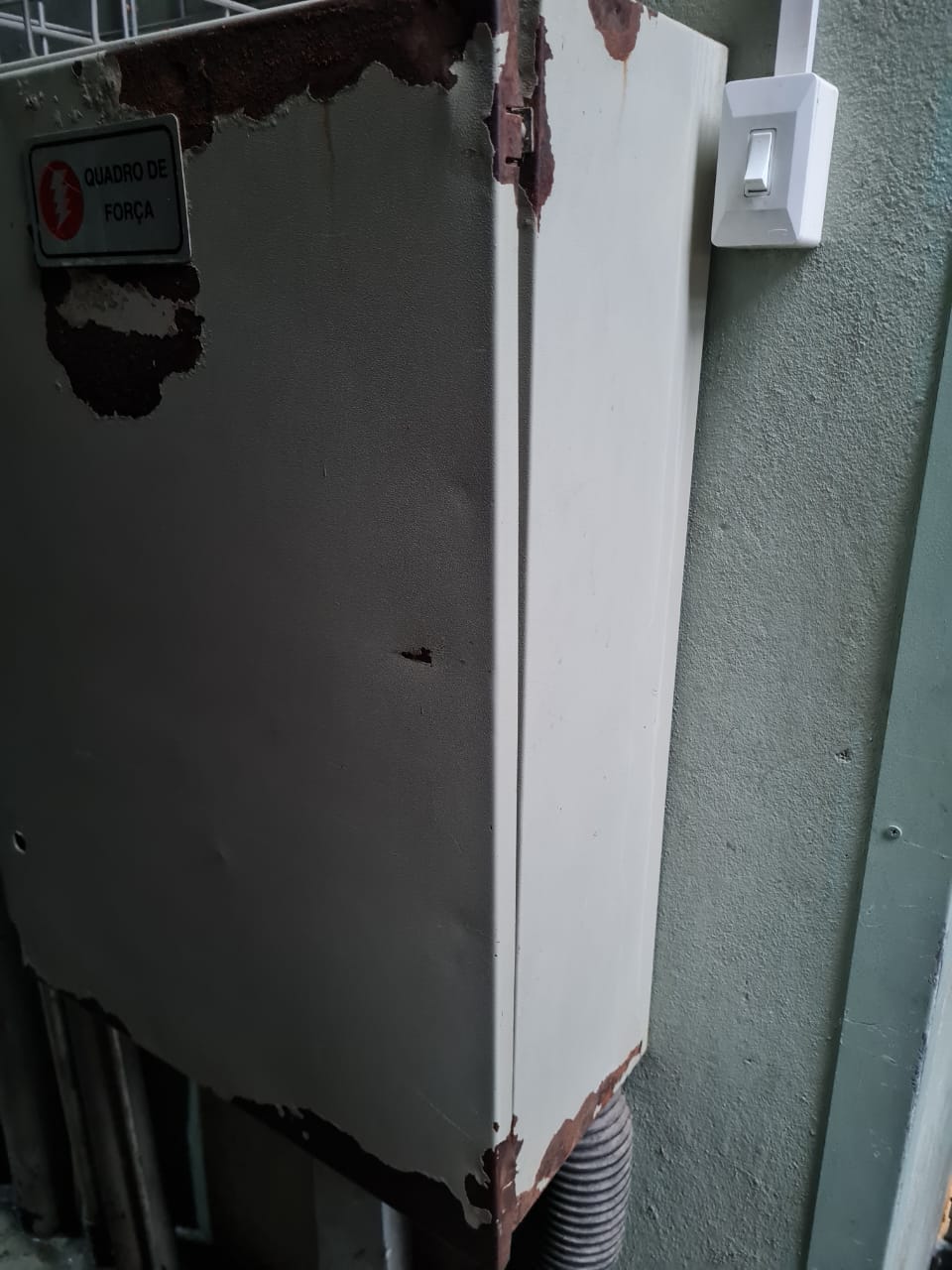 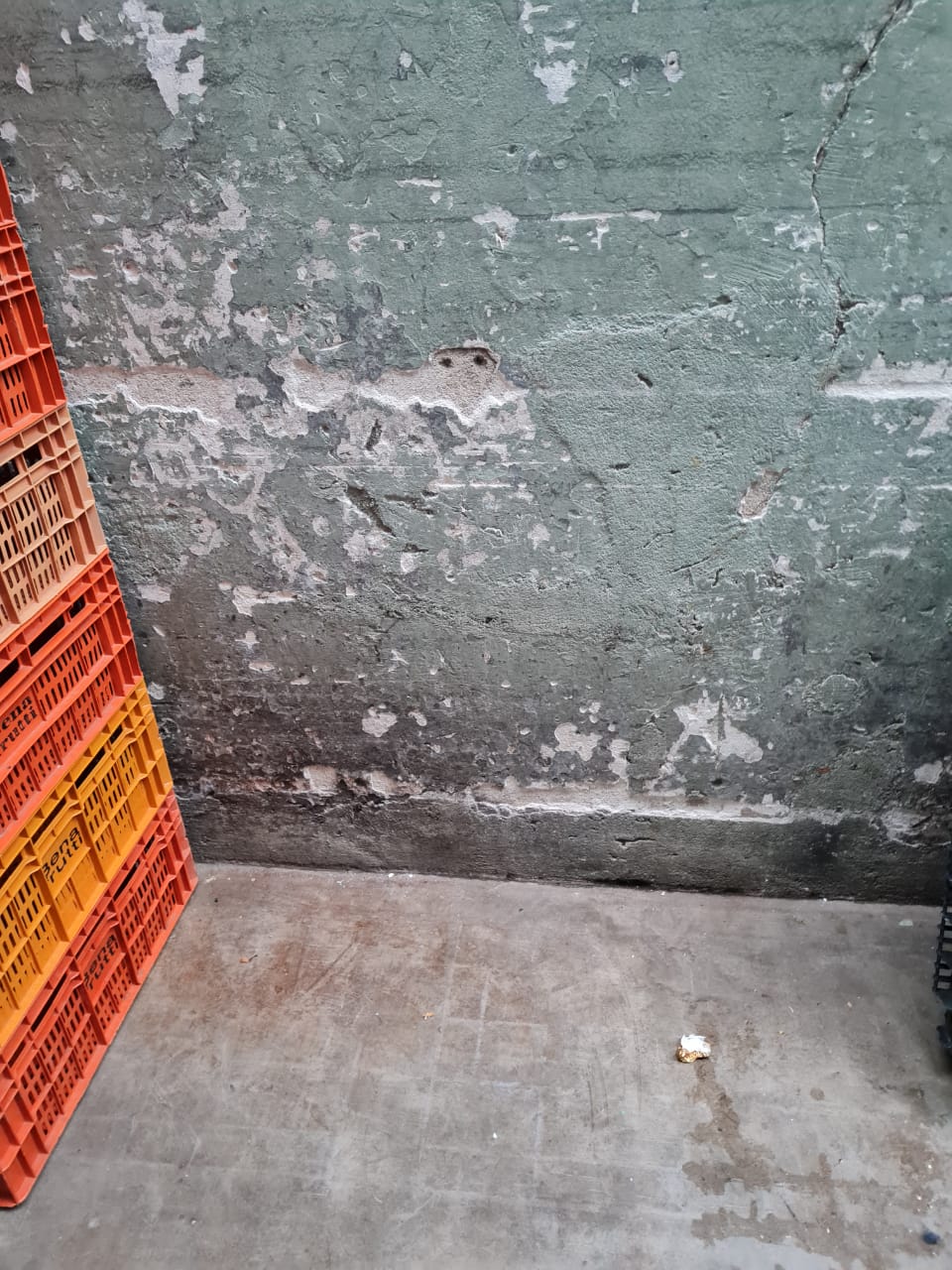 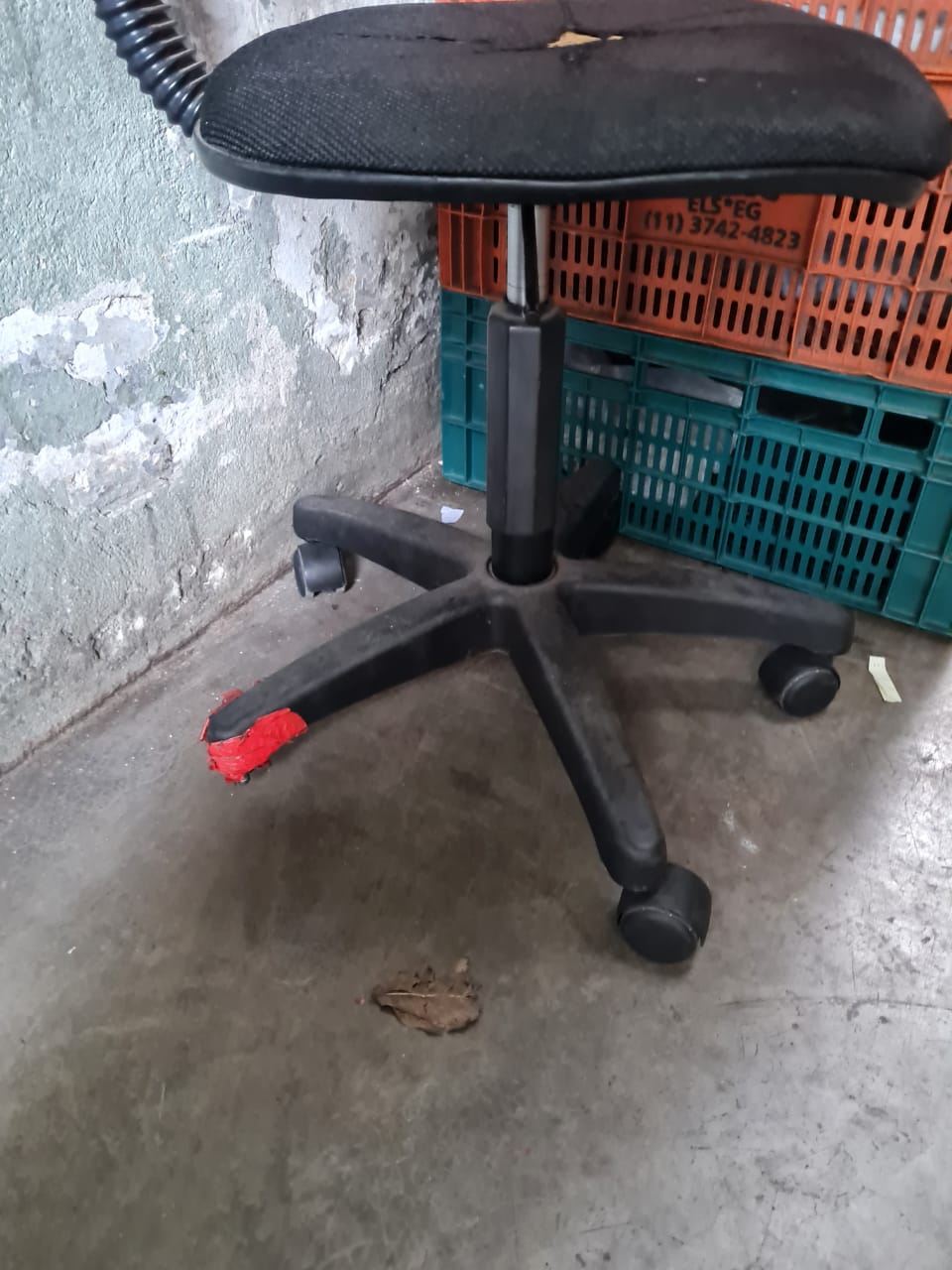 Setor- Setor de imprópriosEM CONFORMIDADESetor- Descarte resíduosEM CONFORMIDADESetor- EstoquesNÃO CONFORMIDADE: Presença de pilastras com diversos buracos, próximo a área de bebidas. AÇÃO CORRETIVA: Acionar manutenção. NÃO CONFORMIDADE: Presença de diversos pisos quebrados AÇÃO CORRETIVA: Acionar manutenção. NÃO CONFORMIDADE: Presença de parede danificada. AÇÃO CORRETIVA: Acionar manutenção. 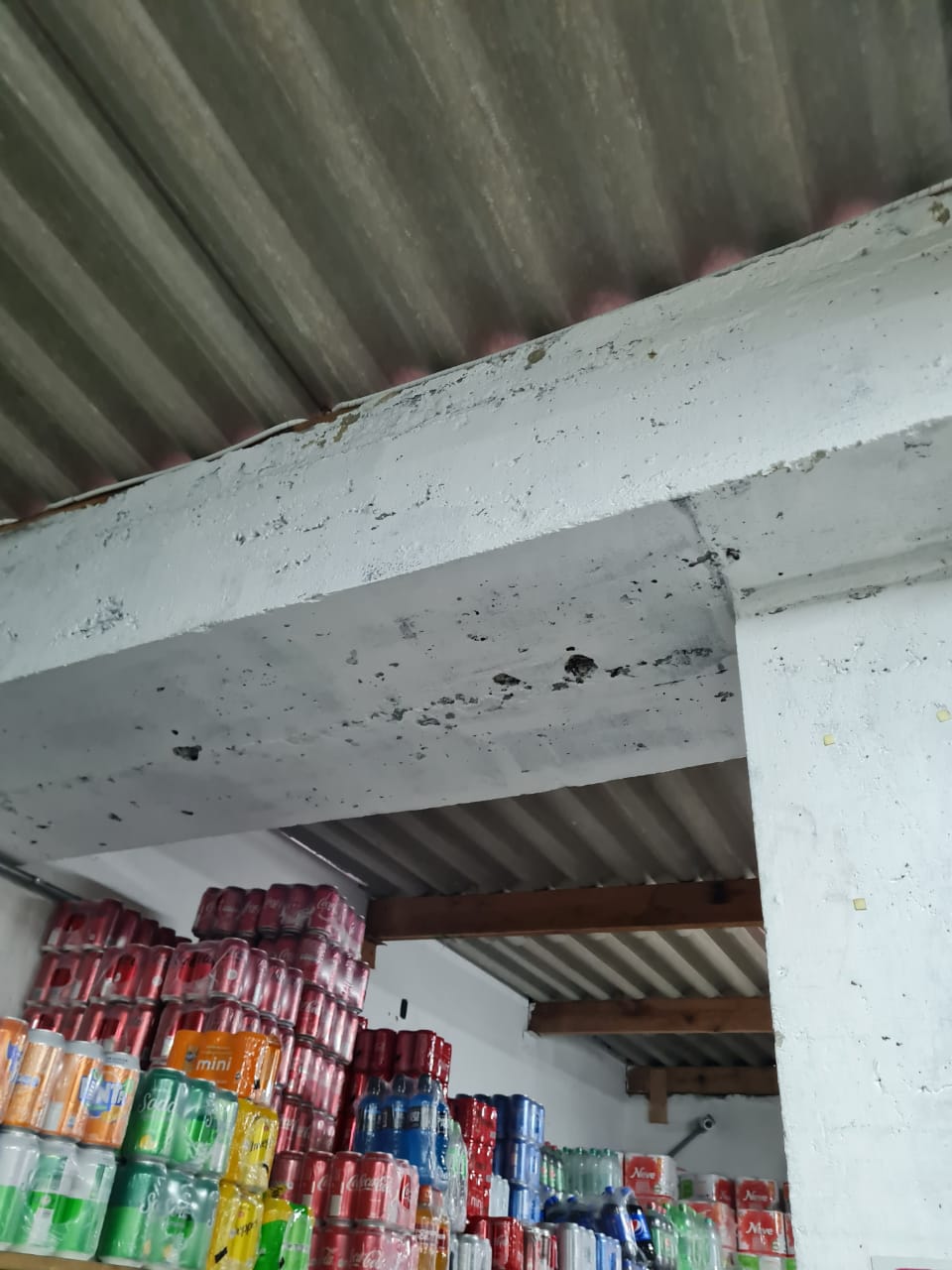 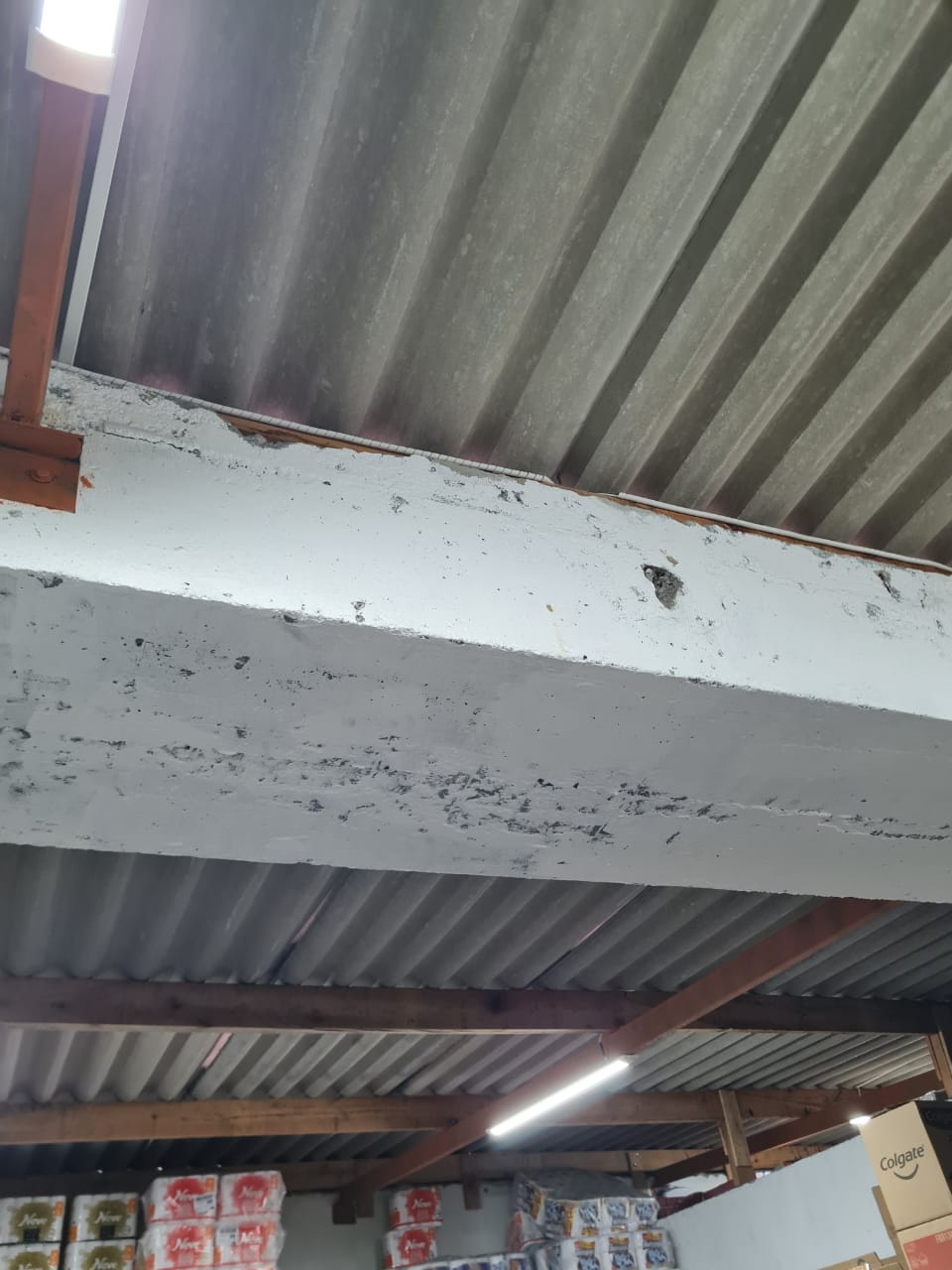 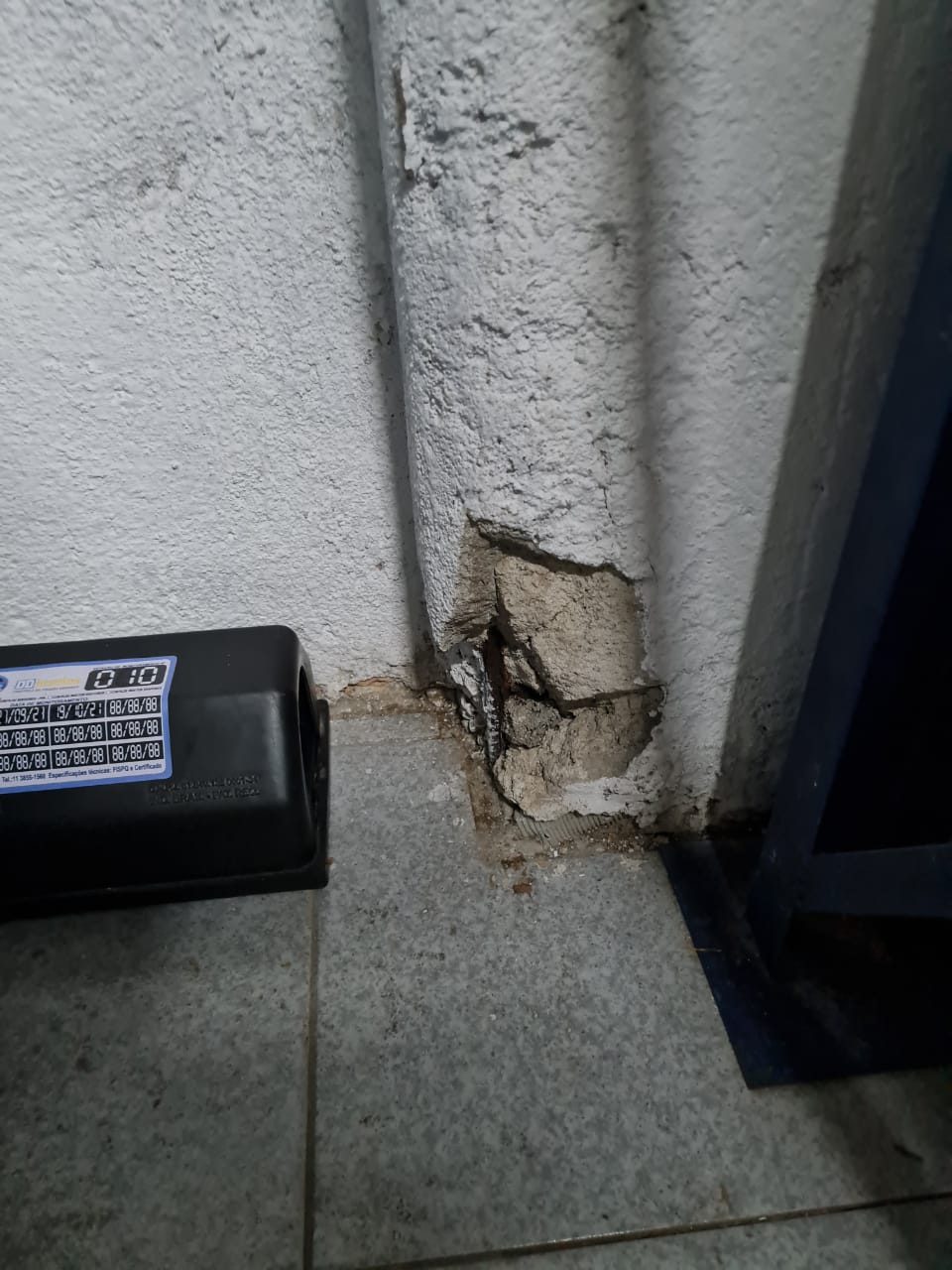 